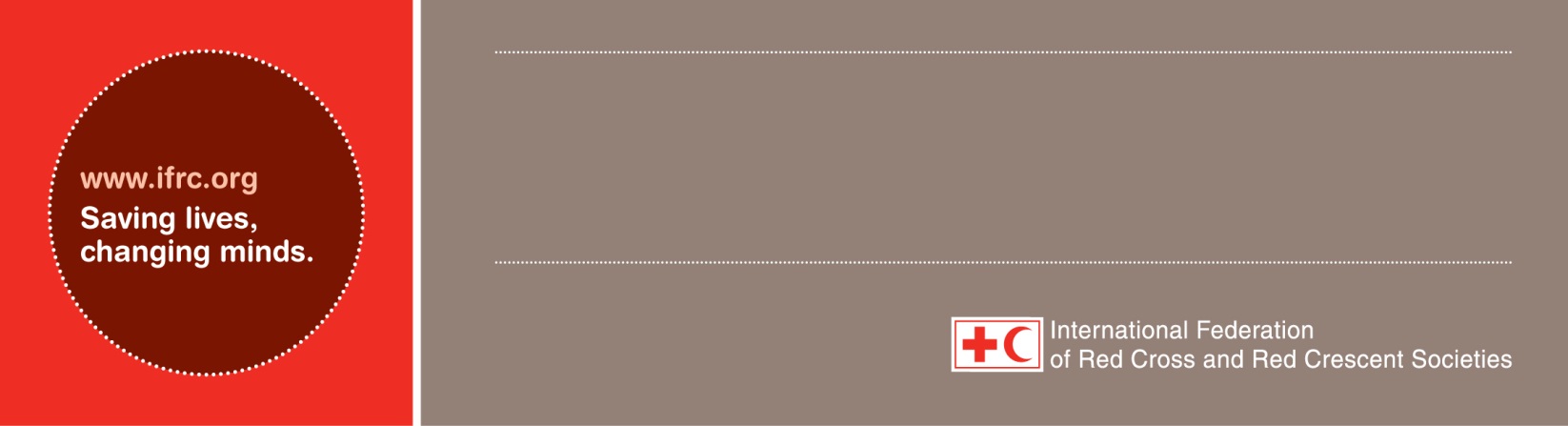 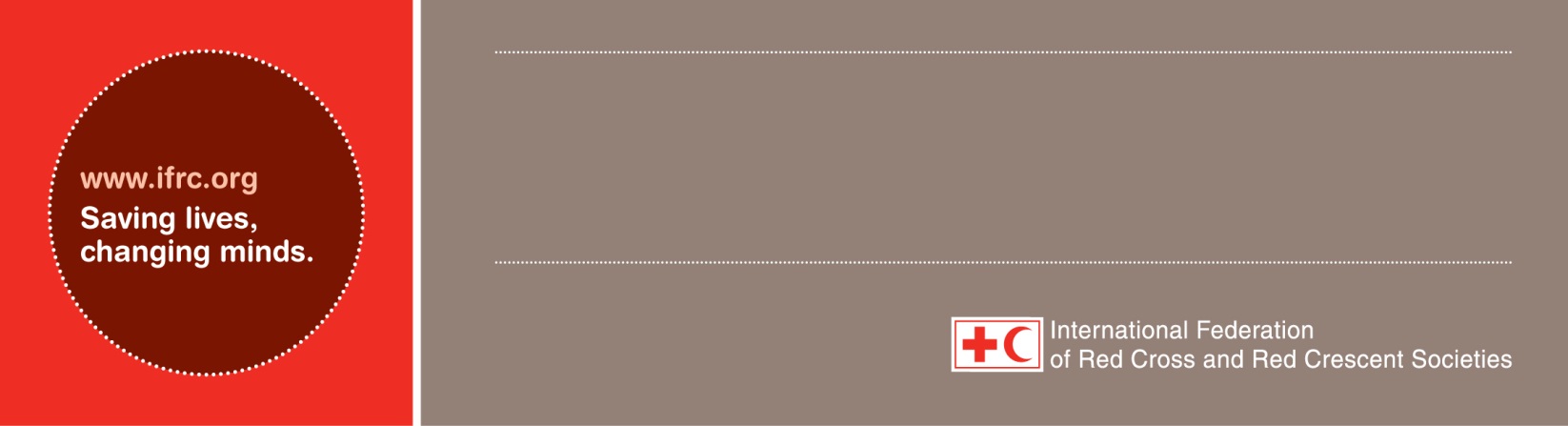 A. Análisis de la situaciónDescripción del desastre [Resumen de la situación:Tipo de desastre, la ubicación y el alcance / tamaño;Daños causados, cantidad de personas afectadas, sus necesidades reales y potenciales;En el caso de que la operación sea para prepararse para una crisis inminente: fechas previstas del impacto y posibles zonas de afectación, cantidad de personas que podrían ser afectadas y los efectos previstos del eventoCantidades de personas afectadas (desagregadas por sexo, edad y otras características pertinentes).] Para integrar la PGI: En esta sección, resalte quiénes (específicamente) están en la población afectada.Siempre que sea posible, asegúrese de reportar quién es exactamente la población más afectada, vulnerable y marginada, y POR QUÉ. ¿Son las mujeres? ¿Cómo? ¿Son los hombres? ¿Cómo? ¿Las niñas adolescentes? ¿Los niños adolescentes? ¿Las mujeres de castas inferiores? ¿Las mujeres mayores con discapacidad? ¿Los hombres de castas inferiores sin títulos de propiedad de tierras? ¿Los niños no acompañados? (Aquí solo proporcione un breve resumen de 1-2 oraciones, y se pueden presentar más detalles en la sección de análisis de necesidades a continuación)Tenga en cuenta que en los desastres pequeños, medianos y grandes y en las operaciones de movimientos de población, los problemas relacionados con protección generalmente aumentan debido a una falla en los mecanismos de protección o la ausencia de los mismos, incluyendo la destrucción de las casas de seguridad locales, de instalaciones de salud, de escuelas y de servicios de apoyo psicosocial, etc. De manera extremadamente breve (1 oración), usted debe indicar cualquier servicio o instalación clave que haya sido dañado o destruido. Usted puede encontrar dicha información en el censo del gobierno, en las encuestas oficiales demográficas y de salud y en la información de respuesta humanitaria.Resumen de la respuesta actual (300 palabras)Resumen de la Sociedad Nacional Anfitriona. [Resumen de la acción ya realizada por la Sociedad Nacional para responder al desastreDescripción de las capacidades de la Sociedad Nacional para garantizar la continuación de la respuesta.]Para integrar la PGI en esta sección, analice y luego proporcione un resumen organizado, pertinente y muy breve de la siguiente informaciónUna descripción de las capacidades en PGI de la Sociedad Nacional y de los socios del Movimiento:¿Tiene la Sociedad Nacional alguna experiencia en PGI? (ninguna, básica, intermedia, avanzada) En caso afirmativo, ¿hay un Punto Focal u Oficial de PGI?¿Cuáles son las actividades pertinentes relacionadas con PGI que ya están en marcha? ¿Desde cuándo se han estado llevando a cabo estas actividades?Capacitación y Transversalización:¿Hay miembros del personal o voluntarios que están implementando conocimientos adquiridos en capacitaciones relacionadas con PGI? Si es así, ¿cuáles? (e indicar cuándo se realizó la capacitación, si se sabe)¿Está la Sociedad Nacional actualmente planeando o presupuestando la integración del enfoque PGI en las demás áreas de enfoque y cómo integrar PGI en su respuesta? Por ejemplo, ¿se están manteniendo conversaciones con el Coordinador de WASH sobre el manejo de la higiene menstrual, y con el departamento de Bienestar Social sobre casos relacionados con niños desaparecidos y no acompañados?Conocimiento especializado en PGI de la Sociedad Nacional en cuestiones independientes de protección:¿Tiene la Sociedad Nacional experiencia en la creación y en ser parte de una ruta de remisión para casos relacionados con violencia basada en género, protección infantil y/o la trata? Si ya se ha establecido una ruta de remisión para este tipo de denuncias, indique si esta continuará usándose o si debe volver a mapearse.¿Ya ha probado la ruta de remisión (existente) la Sociedad Nacional? Si es así, ¿es funcional?¿Tiene la Sociedad Nacional alguna alianza con organizaciones locales y/o internacionales para asistencia en casos especializados de protección?Resumen del Movimiento de la Cruz Roja Media Luna Roja en el país[Descripción de la presencia de la FICR (en el país y/o en la región);Acción / acción planificada por parte de las Sociedades Nacionales socias y del CICR;Mecanismos de coordinación del Movimiento existentes, implementación del SMCC.] Para integrar la PGI:¿Tiene alguno de los actores del Movimiento experiencia y capacidades en PGI? En caso afirmativo, ¿qué experiencia y cómo puede aplicarse en esta emergencia?Resumen de los actores ajenos al CRMLR en el paísResumen de la acción por parte de otros actores: Gobierno, Protección/Defensa Civil, Fuerzas Militares, ONU, ONGI, ONG localesMecanismos de coordinación existentes (clústeres u órgano de coordinación del gobierno).]Para integrar la PGI:¿Está activo/activado el sistema de clústeres? (Por lo tanto, ¿está activo un clúster de protección, un subclúster de protección infantil, un subclúster de violencia basada en género y un subclúster para el apoyo psicosocial?) Si no hay clústeres operativos, ¿hay actores gubernamentales o de ONG locales que estén implementando (o que planean implementar) actividades relacionadas con PGI? En muchos países, los Ministerios de Bienestar Social establecen mesas de información después de una emergencia para ayudar con los casos relacionados con protección y proporcionar información sobre los servicios de remisión. ¿Qué están haciendo otros actores respecto a PGI durante esta emergencia? Enumere brevemente el papel de las ONG locales (grupos de derechos de las mujeres, organizaciones centradas en la niñez, organizaciones de personas con discapacidad, LGBTIQ + y de grupos representativos de minorías sexuales y de género, ONGs, así como ministerios gubernamentales como el de bienestar social, militares/actores de defensa), y lo que están haciendo. Análisis de necesidades, focalización, planificación según escenarios y evaluación de riesgosHay que tener en cuenta que la información disponible puede ser mínima en las primeras semanas de la operación. El objetivo debe ser incluir todos los datos de los que se pueda disponer fácilmente, y ampliarlos a lo largo de la operación a medida que se realicen nuevas evaluaciones de las necesidades de los hogares.Los EPoA revisados pueden entonces actualizarse en consecuencia.Análisis de necesidades (500 palabras)[Resumen de las necesidades, capacidades, vulnerabilidades y riesgos de protección inmediatos y potenciales de las mujeres, los hombres, los niños y las niñas, centrándose en los grupos más vulnerables y excluidos y en base a las evaluaciones de necesidades (por ejemplo, de la Sociedad Nacional, la FICR / CICR, cifras del gobierno y cifras de otras organizaciones). Proporcione un análisis resumido de cómo el desastre ha afectado a diferentes grupos dentro de la comunidad. Considere también los riesgos de protección (amenazas de violencia, abuso o violación de derechos) para las personas afectadas, y la capacidad que tiene la operación para mitigar estos riesgos.]Para integrar la PGI: Aquí incluya más detalles sobre quiénes son los más afectados. Si esta sección va a ser organizada por Área de Enfoque en el documento del PdAE/EPoA, entonces debajo de cada Área de Enfoque mencione que se incluirán los problemas de PGI (y cómo). Para recopilar la información que se sugiere a continuación, utilice la plantilla proporcionada en la Herramienta 2.4: Biblioteca de evaluación de los PGI en situaciones de emergencia (pestaña "Evaluación de los PGI desde el escritorio") para proporcionar los detalles generales previos a la emergencia. En dicha herramienta se sugieren fuentes secundarias. Incluya todos los datos que estén fácilmente disponibles y que sean más relevantes para la emergencia específica.Si los datos no son fáciles de conseguir o no son fiables, no es necesario recopilarlos.% de mujeres y niñas embarazadas; cantidad estimada de mujeres y niñas lactando; cantidad estimada o real de hogares encabezados por mujeres; cantidad estimada de hogares encabezados por niños; cantidad de niños no acompañados y separados; datos y tasas de matrimonio infantil; tasas de violencia contra niños; tamaño y composición del hogar promedio; % de personas con una discapacidad; datos o tasa conocidos de violencia basada en género (VBG) a nivel de hogar o comunidad; idioma oficial y cantidad de idiomas hablados; alfabetización lingüística; datos sobre grupos étnicos marginados; datos sobre grupos religiosos marginados; datos sobre grupos de castas marginadas; datos sobre minorías sexuales y de género marginadas; datos sobre otros grupos marginados (inserte contexto específico, como niños soldados retornados, migrantes, trabajadores del sexo, etc.);cuestiones de vivienda, tierra y propiedad; información sobre el acceso a la justicia y el estado de derecho del país;descripción de accesibilidad a servicios esenciales; matrícula escolar infantil; descripción de la seguridad del sitio para los servicios esenciales;  Eliste las posibles barreras para acceder a grupos particulares (por ejemplo, prácticas culturales en torno al acceso a las mujeres, a los niños, o grupos de difícil acceso debido al estigma, como contra los trabajadores del sexo o contra las personas LGBTI, que les impide autoidentificarse como poseedores de estos atributos).Otros, especifique (como otros problemas específicos de protección o datos demográficos importantes): Proporcione un breve análisis de la situación de las personas con discapacidad (incluyendo problemas particulares por grupos de mujeres, hombres, niños, niñas)También describa cualquier tensión sociopolítica clave entre grupos que pueda resultar en problemas de marginación, exclusión, discriminación o protección (riesgos de violencia, de VBG o de separación de los niños de sus familias)Proporcione algunos detalles sobre la accesibilidad a lo siguiente (¿es diferente o restrictivo de alguna manera para las personas con discapacidad, los ancianos o cualquier grupo de hombres, mujeres, niños y niñas, incluso debido a origen étnico / debido a la religión / debido a la casta?):Servicios de salud (con énfasis en los servicios de salud sexual y reproductiva): ¿Son seguros y accesibles para todos?Servicios de WASH (¿Son los puntos de agua seguros y accesibles para todos? / ¿Son las letrinas seguras y accesibles para todos?)Fuentes de alimentos: ¿Son seguros y accesibles para todos?Artículos no alimentarios (como ropa): ¿Hay riesgos previstos en cuanto a accesibilidad a los NFI?Cuestiones de vivienda, tierra y propiedad (esto incluiría, por ejemplo, viudas que no tienen títulos de propiedad a las tierras, apátridas con documentación faltante o sin documentación, grupos indígenas que tienen títulos de propiedad consuetudinarios que no son reconocidos)Focalización (300 palabras)[[Justificación de cómo se ha seleccionado la población objetivo (es decir, evidencia de necesidades, vulnerabilidades y riesgos), basándose en los datos disponibles de la evaluación de necesidades desagregados por edad y por sexo (y desagregados por vulnerabilidades cuando sea posible).] Para integrar la PGI:Esta sección debe indicar claramente cuáles miembros de la población afectada son los más necesitados. Puede ser útil describir los criterios de selección para el acceso a artículos y programas humanitarios que se implementarán (si ya se conocen), como por ejemplo indicar qué hogares serán priorizados, tales como (pero no limitados a):Los hogares que incluyen personas mayores o mujeres embarazadas/lactantes, personas con discapacidad o enfermedades crónicas, huérfanos o niños no acompañados y separados, que están encabezados por una mujer, que incluyen una persona vulnerable, etc.Hogares que se identifican como indígenas o de un grupo minoritarioHogares que enfrentan dificultades financieras/socioeconómicas significativas (bajo estrés financiero o sin activos significativos o donde no se recibe apoyo económico de los familiares) Hogares con vulnerabilidades específicas al sector, como por ejemplo (en el sector de alojamiento) cuando las personas viven en un alojamiento que está por debajo de los estándares de ESFERA, en un alojamiento expuesto a riesgos o cuando el hogar no tiene derechos de tenencia de la tierra, vivienda o de propiedad, O, por ejemplo, cuando los niños no asisten a la escuela pero sí asistían antes de la emergencia (en los casos donde las escuelas están funcionando) Hogares donde hay una falta de acceso a servicios (por ejemplo: poco o ningún acceso a los servicios de salud, no hay acceso al agua o acceso solo a agua de mala calidad, no hay acceso a instalaciones de higiene, poco o ningún acceso a electricidad o combustible o leña) Hogares con una reducción significativa de resiliencia (como una reducción en la cantidad/calidad de las comidas diarias, donde los niños trabajan o donde el hogar ha tenido que vender activos desde que sucedió la emergencia) Planificación según escenarios (300 palabras)[Descripción de la probable evolución de la situación en base a los pronósticos y, si es posible y aplicable, descripción de los mejores, los más probables y los peores escenarios.]Para integrar la PGI, incluya un resumen muy breve (1-2 oraciones) de las siguientes consideraciones:Describa el mejor escenario para la transversalización de la PGI y para promover la dignidad, el acceso, la participación y la seguridad de los grupos objetivo. Algunos ejemplos podrían incluir una ruta de remisión para la protección que funcione bien (acceso al apoyo relacionado con VBG y apoyo para la protección infantil), servicios accesibles para las personas con discapacidad; y una fuerte coordinación entre sectores en relación a preocupaciones de PGI¿Cuál es el escenario más probable? Algo que caiga entre el mejor y el peor¿Cuál es el peor escenario? Que los riesgos de protección (como los de protección infantil, VBG, trata de personas, movilidad restringida para ciertos grupos, tortura, trato inhumano o degradante y discriminación) continúen aumentando, permanezcan sin atender y resulten en un aumento o exacerbamiento del abuso, daño, negligencia, exclusión, discriminación y muertes, en un aumento de la escala de la violencia (masiva), así como en limitaciones significativas de acceso a los actores humanitarios, incluyendo la FICR y la Sociedad Nacional (como cuando no se aborda la explotación sexual y el abuso por parte de voluntarios y trabajadores humanitarios)Evaluación de Riesgos de la Operación (200 palabras) [Resumen de:Cualquier riesgo conocido o esperado, es decir, la situación de seguridad, estado de las carreteras y dificultades de acceso;Medidas de mitigación que se tomarán para limitar los efectos de estos riesgos].Para integrar la PGI:Indique que las normas mínimas de PGI se utilizarán para garantizar un enfoque de acción sin daño, y hable más a fondo sobre cómo el enfoque de mitigación incluirá (idealmente) el establecimiento de rutas de remisión para protección; capacitación y sensibilización del personal y los voluntarios que les permita identificar y remitir preocupaciones de protección; y la salvaguardia en la operación (como firmar el Código de Conducta y la política de Protección Infantil) para todo el personal y voluntariosB. Estrategia operacional[Refiérase al Anexo A para un menú de resultados, de productos y de sus indicadores por Áreas de Enfoque (AOF) y Estrategias para la Implementación (SFI). Las AOF que no sean pertinentes para la operación en cuestión deberán eliminarse del plan. Nota: Programas de Transferencia de Dinero en Efectivo o Basados en Efectivo Las distribuciones condicionales de efectivo deberán mencionarse en el Área de Enfoque respectiva: p. ej. en Medios de Vida, para los cupones a ser canjeados en una feria local de semilla; en Alojamiento, para las dotaciones de efectivo para terminar un alojamiento de emergencia, etc. Las distribuciones incondicionales/multipropósito de efectivo deberán incluirse bajo el Área de Enfoque 3 - Medios de Vida y Necesidades Básicas - Producto 1.5.Nota: Artículos No Alimentarios: Todos los artículos no alimentarios deberán incluirse bajo el Área de Enfoque 2 - Alojamiento - Producto 1.1, a excepción de los artículos destinados a satisfacer necesidades específicas de Medios de Vida, Salud y Agua, Saneamiento e Higiene, los cuales deberán incluirse en el Área de Enfoque respectiva.][Explique cómo la Sociedad Nacional:Realizará los análisis y evaluaciones continuos de necesidades ((incluso tomar en cuenta las necesidades sensibles a género y a diversidad );Garantizará una programación integrada entre sectores;Garantizará la participación de la comunidad y de los gobiernos locales, y la rendición de cuentas del programa ante las personas afectadas;Promoverá la recuperación temprana.]Objetivo General Operacional:[Proporcione el objetivo general de la operación]Integrar la PGI en la Estrategia Operacional general:Explique cómo se llevarán a cabo las evaluaciones y los análisis continuos de las necesidades, incluyendo la recopilación de datos desagregados por sexo, edad y discapacidad.Describa cómo se cumplirán las Normas Mínimas de PGI en Emergencias a lo largo de toda la operación, incluso en el monitoreo y en la presentación de informes finales (y luego trabaje con cada líder de sector para garantizar que esto se cumpla)Describa cualquier esfuerzo específico por asegurar la participación de mujeres, hombres, niñas y niños de todas las edades y orígenes y de personas con discapacidad.Proporcione detalles sobre cómo se captarán voluntarios de la comunidad y cómo cada sector garantizará un equilibrio entre voluntarios de sexo masculino y de sexo femenino, así como la captación de voluntarios con discapacidadC. Plan Operacional DetalladoIntegrar la PGI en el Plan Operacional general:Si una actividad de PGI específica apoya solo a un sector, colóquela entonces debajo de ese sector específico. Se han brindado algunos ejemplos bajo los sectores Salud, Medios de Vida y Alojamiento. Para asegurarse de que la PGI se transversalice en todos los sectores, escriba la oración “Las Normas Mínimas sobre Protección, Género e Inclusión en Emergencias se integrarán en cada actividad sectorial, de planificación, de diseño de programas y de monitoreo”, y luego trabaje con los líderes de sector para que esto se cumpla (ellos pueden hacer esto asegurándose permitir que se utilice la Tarjeta de Puntuación de Normas Mínimas en su área de programación para una autoevaluación, y que nominen un punto focal de PGI en su sector y que los voluntarios sectoriales reciban capacitación sobre la remisión para la PGI y los problemas de PGI. [Refiérase al Anexo A para un menú de resultados, de productos y de sus indicadores por Áreas de Enfoque (AOF) y Estrategias para la Implementación (SFI). Las AOF que no sean pertinentes para la operación en cuestión deberán eliminarse del plan. La lista de actividades sugeridas tiene como objetivo servir un menú y una orientación presupuestaria. Por favor elimine aquellas que no sean pertinentes, y agregue las que no se mencionen pero que son apropiadas para el contexto de operación.Nota: Programas de Transferencia de Dinero en Efectivo o Basados en EfectivoLas distribuciones condicionales de efectivo deberán mencionarse en el Área de Enfoque respectiva: p. ej. en Medios de Vida, para los cupones a ser canjeados en una feria local de semilla; en Alojamiento, para las dotaciones de efectivo para terminar un alojamiento de emergencia, etc. Las distribuciones incondicionales/multipropósito de efectivo deberán incluirse bajo el Área de Enfoque 3 - Medios de Vida y Necesidades Básicas - Producto 1.5.Nota: Artículos No Alimentarios:  Todos los artículos no alimentarios deberán incluirse bajo el Área de Enfoque 2 - Alojamiento - Producto 1.1, a excepción de los artículos destinados a satisfacer necesidades específicas de Medios de Vida, Salud y Agua, Saneamiento e Higiene, los cuales deberán incluirse en el Área de Enfoque respectiva.](Elimine si no es aplicable) Análisis de necesidades: Proporcione una breve descripción de las necesidades esperadas (si se está en la etapa de evaluación inicial) o confirmadas (tras una evaluación detallada de las necesidades) en este sector que el PdA/EPoA tratará de satisfacer.Población a ser asistida: Proporcione un breve resumen de la población objetivo (cantidad, su ubicación, etc.), incluyendo los criterios de selección según se aplican a sus vulnerabilidades percibidas o confirmadas y al sector. Incluya la forma en que será o ha sido consultada dicha población, y el grado en que esta ha participado o participará en la implementación del programa.Estándares/Parámetros de referencia del programa: Indique los estándares o parámetros de referencia del programa, p. ej. Esfera, que las actividades buscarán satisfacer.El programa de Alojamiento cumplirá con las Normas Mínimas sobre Protección, Género e Inclusión en Emergencia de la FICR(Elimine si no es aplicable)Análisis de necesidades: Proporcione una breve descripción de las necesidades esperadas (si se está en la etapa de evaluación inicial) o confirmadas (tras una evaluación detallada de las necesidades) en este sector que el PdA/EPoA tratará de satisfacer.Para integrar la PGI:Garantizar que los riesgos asociados con la afectación de los medios de vida tienen un análisis de género y diversidad en el cual se evidencia la afectación directa que se ha tenido sobre colectivos como hogares liderados por niñez, hogares monoparentales, roles informales de ocupación, entre otros. Población a ser asistida: Proporcione un breve resumen de la población objetivo (cantidad, su ubicación, etc.), incluyendo los criterios de selección según se aplican a sus vulnerabilidades percibidas o confirmadas y al sector. Incluya la forma en que será o ha sido consultada dicha población, y el grado en que esta ha participado o participará en la implementación del programa.Estándares/Parámetros de referencia del programa: Indique los estándares o parámetros de referencia del programa, p. ej. Esfera, que las actividades buscarán satisfacer.El programa de Medios de Vida cumplirá con las Normas Mínimas sobre Protección, Género e Inclusión en Emergencia de la FICR(Elimine si no es aplicable)Actividades cubiertas:-	Trabajar con comunidades en FA, enfermedades no transmisibles (Producto A4.1.1);Donación de sangre, Salud Materna, Neonatal e Infantil (cuando corresponda), nutrición (cuando corresponda), trabajar con SN en materia de atención médica a más largo plazo (Producto A4.1.2);Entierros dignos, trabajo en prevención y respuesta a brotes de enfermedades infecciosas (Producto 4.1.3);Prestación de servicios de salud de emergencia, Apoyo Psicosocial (Producto 4.1.4);Inmunización (Producto 4.1.5);Servicios de salud en entornos complejos. (Producto 4.1.6).Análisis de necesidades: Proporcione una breve descripción de las necesidades esperadas (si se está en la etapa de evaluación inicial) o confirmadas (tras una evaluación detallada de las necesidades) en este sector que el PdA/EPoA tratará de satisfacer.Población a ser asistida: Proporcione un breve resumen de la población objetivo (cantidad, su ubicación, etc.), incluyendo los criterios de selección según se aplican a sus vulnerabilidades percibidas o confirmadas y al sector. Incluya la forma en que será o ha sido consultada dicha población, y el grado en que esta ha participado o participará en la implementación del programa.Estándares/Parámetros de referencia del programa: Indique los estándares o parámetros de referencia del programa, p. ej. Esfera, que las actividades buscarán satisfacer.El Sector de Salud cumplirá con las Normas Mínimas sobre Protección, Género e Inclusión en Emergencia de la FICR(Elimine si no es aplicable)Análisis de necesidades: Proporcione una breve descripción de las necesidades esperadas (si se está en la etapa de evaluación inicial) o confirmadas (tras una evaluación detallada de las necesidades) en este sector que el PdA/EPoA tratará de satisfacer.Población a ser asistida: Proporcione un breve resumen de la población objetivo (cantidad, su ubicación, etc.), incluyendo los criterios de selección según se aplican a sus vulnerabilidades percibidas o confirmadas y al sector. Incluya la forma en que será o ha sido consultada dicha población, y el grado en que esta ha participado o participará en la implementación del programa.Estándares/Parámetros de referencia del programa: Indique los estándares o parámetros de referencia del programa, p. ej. Esfera, que las actividades buscarán satisfacer.El sector de Agua, Saneamiento e Higiene cumplirá con las Normas Mínimas sobre Protección, Género e Inclusión en Emergencia de la FICRLa "protección" se refiere más ampliamente a “todas aquellas actividades destinadas a salvaguardar el pleno respeto de los derechos de cada persona de conformidad con la letra y el espíritu de la ley aplicable (es decir, el derecho relativo a DDHH, DIH, el derecho relativo a refugiados)". En pocas palabras, esto significa proteger a las personas de cualquier daño que otros pudieran causarles. Para las operaciones de la FICR, las actividades de protección generalmente incluyen:Esfuerzos para prevenir y responder a la VBGEsfuerzos para garantizar que los niños estén protegidos del abuso y del daño.Esfuerzos para reducir el riesgo de trata de seres humanos y brindar apoyo y orientación a las personas en riesgoDiálogo y discusión con las autoridades y otros actores pertinentes para abordar las causas y las consecuencias de la violencia y del abuso.Esfuerzos para garantizar un acceso seguro, equitativo y continuo a la educación "Género", "discapacidad" y "diversidad" se refieren al hecho de que no todas las personas afectadas por una emergencia la experimentan de la misma manera. Comprender que las personas de diferentes identidades de género, edades, discapacidades y orígenes enfrentan diferentes obstáculos puede ayudar al desarrollo de programas más eficaces y personalizados que garanticen que se satisfagan todas las necesidades de las personas. Esto incluye:Análisis de género, de discapacidad y de diversidad para fundamentar el diseño y la implementación, es decir, realizar evaluaciones de necesidades independientes y centradas en el sector que traten de encontrar las necesidades específicas de los diferentes grupos, especialmente de las personas marginadas y más vulnerables.Además del trabajo incorporado en los sectores, esfuerzos dedicados para apoyar y coordinar esos esfuerzos (por ejemplo, capacitación para voluntarios sobre las Normas Mínimas, incluyendo capacitación sobre la desagregación de datos). "Inclusión" se refiere a garantizar que la operación de emergencia llegue a todas las personas, sin discriminación, considerando sus diferentes necesidades según su sexo, edad, discapacidad, idioma, etc.Desarrollar enfoques participativos dentro de la respuesta de cada sector, tales como los métodos de AVC o CEA, para garantizar un involucramiento significativo en el diseño e implementación de la operación por parte de todos los sectores de la población afectada.Actividades dentro de cada sector para garantizar que las conclusiones las evaluaciones de necesidades y análisis de género, discapacidad y diversidad se implementen a lo largo de la operación y se monitoreen adecuadamente. Actividades dirigidas a sensibilizar y a aumentar la comprensión de la población objetivo en lo que se refiere a temas relacionados con la violencia, la discriminación, y la exclusión, así como aquellas que buscan desarrollar sus habilidades (por ejemplo, la escucha activa, la comunicación no violenta, la mediación, el manejo del estrés) para ayudarles a abordar estos desafíosLas “Normas Mínimas para Protección, Género e Inclusión en Emergencias” brindan orientación práctica sobre cómo transversalizar la protección, el género y la inclusión en la programación para las emergencias.Análisis de necesidades: Proporcione una breve descripción de las necesidades esperadas (si se está en la etapa de evaluación inicial) o confirmadas (tras una evaluación detallada de las necesidades) en este sector que el PdA/EPoA tratará de satisfacer.Población a ser asistida: Proporcione un breve resumen de la población objetivo (cantidad, su ubicación, etc.), incluyendo los criterios de selección según se aplican a sus vulnerabilidades percibidas o confirmadas y al sector. Incluya la forma en que será o ha sido consultada dicha población, y el grado en que esta ha participado o participará en la implementación del programa.Estándares/Parámetros de referencia del programa: Indique los estándares o parámetros de referencia del programa, p. ej. Esfera, que las actividades buscarán satisfacer.(Elimine si no es aplicable)Los servicios temáticos a los migrantes (por ejemplo, los relacionados a salud, higiene, medios de vida, alojamiento, etc.) deberán describirse bajo las respectivas Áreas de Enfoque para garantizar: 1) la apropiación por parte de los implementadores; y 2) su revisión por parte de los departamentos técnicos debidos.Análisis de necesidades: Proporcione una breve descripción de las necesidades esperadas (si se está en la etapa de evaluación inicial) o confirmadas (tras una evaluación detallada de las necesidades) en este sector que el PdA/EPoA tratará de satisfacer.Población a ser asistida: Proporcione un breve resumen de la población objetivo (cantidad, su ubicación, etc.), incluyendo los criterios de selección según se aplican a sus vulnerabilidades percibidas o confirmadas y al sector. Incluya la forma en que será o ha sido consultada dicha población, y el grado en que esta ha participado o participará en la implementación del programa.Estándares/Parámetros de referencia del programa: Indique los estándares o parámetros de referencia del programa, p. ej. Esfera, que las actividades buscarán satisfacer.(Elimine si no es aplicable)Análisis de necesidades: Proporcione una breve descripción de las necesidades esperadas (si se está en la etapa de evaluación inicial) o confirmadas (tras una evaluación detallada de las necesidades) en este sector que el PdA/EPoA tratará de satisfacer.Población a ser asistida: Proporcione un breve resumen de la población objetivo (cantidad, su ubicación, etc.), incluyendo los criterios de selección según se aplican a sus vulnerabilidades percibidas o confirmadas y al sector. Incluya la forma en que será o ha sido consultada dicha población, y el grado en que esta ha participado o participará en la implementación del programa.Estándares/Parámetros de referencia del programa: Indique los estándares o parámetros de referencia del programa, p. ej. Esfera, que las actividades buscarán satisfacer.Enlaces rápidosCatálogo de Artículos de Emergencia 2009 Estándares de Logística en LíneaPortal de AdquisicionesPresupuestoTodas las actividades identificadas en el presupuesto deberán incluir un CÓDIGO DE PRODUCTO (tipo de código APXXX - por favor consulte el Anexo A para referencia). Para cada actividad es necesario presupuestar todos los costos incurridos. Es decir, para una distribución de alimentos: los costos de adquisición de los alimentos, los costos de almacenamiento y de transporte, los costos en voluntarios para la distribución, el monitoreo de las distribuciones, etc. Todos estos costos entonces se vincularán al mismo CÓDIGO DE PRODUCTO (AP008 en este caso). Los costos generales de apoyo operativo (recursos humanos, logística, comunicaciones, gastos de oficina, gastos financieros) que no se encuentran presupuestados bajo actividades específicas deberán incluirse en la sección de SFI del Presupuesto. El presupuesto completado debe ser transferido por la plantilla FedBudget por el personal de la Secretaría de la FICR https://fednet.ifrc.org/en/resources/support/finance1/systems-access/FedBudget/TOOL 2.1: CÓMO INTEGRAR PGI EN EPOATOOL 2.1: CÓMO INTEGRAR PGI EN EPOAPROPÓSITOUSUARIO INTENCIONADOEsta herramienta proporciona una guía completa para ayudarle a integrar el análisis de los PGI en un plan de acción de emergencia. Contiene orientaciones por sección del PAE.Un miembro del personal del PGI o un punto focal sobre el terreno o en la sede o a nivel regional. Lo ideal es que esta persona se encargue de integrar el PGI en el PA global.DREF / Llamamiento de Emergencia (seleccione / borre según corresponda) n° MDRxx123 Glide n° XXPara DREF: Fecha de emisión: X Mes AñoPara Llamamiento de Emergencia: Fecha de lanzamiento: X Mes Año (seleccione / borre según corresponda)Tiempo previsto de implementación: X meses, Fecha prevista de finalización: Mes Año; si se extiende el tiempo de implementación de la operación (llamamiento), indique aquí hasta XX meses, y por lo tanto finalizando en XX Mes, Año. (si no es aplicable, borre esta referencia a extensión de tiempo de implementación).DREF asignado: CHF XX; Presupuesto para el Llamamiento: CHF XX; si se modifica el presupuesto del llamamiento (aumenta / disminuye), indique aquí a cuántos CHF XX.  ((si no es aplicable, borre esta referencia a modificación del presupuesto).DREF asignado: CHF XX; Presupuesto para el Llamamiento: CHF XX; si se modifica el presupuesto del llamamiento (aumenta / disminuye), indique aquí a cuántos CHF XX.  ((si no es aplicable, borre esta referencia a modificación del presupuesto).Cantidad total de personas afectadas:Cantidad de personas a ser asistidas: si se modifica la cantidad total de beneficiarios, indique aquí a cuántos. (si no es aplicable, borre esta referencia a modificación de la cantidad de beneficiarios). Para un llamamiento actualizado, la cantidad de personas a asistir deberá basarse en los datos de registro / una evaluación detallada). Presencia de la(s) Sociedad(es) Nacional(es) Anfitriona(s) (n° de voluntarios, miembros de personal, filiales):Presencia de la(s) Sociedad(es) Nacional(es) Anfitriona(s) (n° de voluntarios, miembros de personal, filiales):Socios del Movimiento de la Cruz Roja y la Media Luna Roja participando activamente en la operación:Socios del Movimiento de la Cruz Roja y la Media Luna Roja participando activamente en la operación:Otras organizaciones socias participando activamente en la operación:Otras organizaciones socias participando activamente en la operación: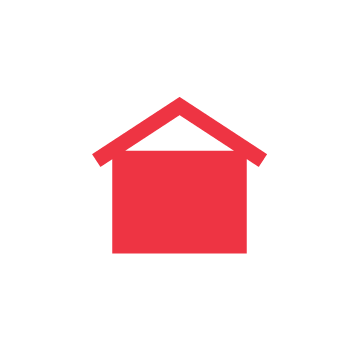 AlojamientoPersonas objetivo:Hombres:Mujeres:Requerido (CHF)Código de Producto P&BResultado 1 de Alojamiento: Las comunidades en las zonas afectadas por desastres y crisis restauran y fortalecen su seguridad, su bienestar y su recuperación a más largo plazo mediante soluciones de alojamiento y asentamientosResultado 1 de Alojamiento: Las comunidades en las zonas afectadas por desastres y crisis restauran y fortalecen su seguridad, su bienestar y su recuperación a más largo plazo mediante soluciones de alojamiento y asentamientosResultado 1 de Alojamiento: Las comunidades en las zonas afectadas por desastres y crisis restauran y fortalecen su seguridad, su bienestar y su recuperación a más largo plazo mediante soluciones de alojamiento y asentamientosResultado 1 de Alojamiento: Las comunidades en las zonas afectadas por desastres y crisis restauran y fortalecen su seguridad, su bienestar y su recuperación a más largo plazo mediante soluciones de alojamiento y asentamientosResultado 1 de Alojamiento: Las comunidades en las zonas afectadas por desastres y crisis restauran y fortalecen su seguridad, su bienestar y su recuperación a más largo plazo mediante soluciones de alojamiento y asentamientosResultado 1 de Alojamiento: Las comunidades en las zonas afectadas por desastres y crisis restauran y fortalecen su seguridad, su bienestar y su recuperación a más largo plazo mediante soluciones de alojamiento y asentamientosResultado 1 de Alojamiento: Las comunidades en las zonas afectadas por desastres y crisis restauran y fortalecen su seguridad, su bienestar y su recuperación a más largo plazo mediante soluciones de alojamiento y asentamientosResultado 1 de Alojamiento: Las comunidades en las zonas afectadas por desastres y crisis restauran y fortalecen su seguridad, su bienestar y su recuperación a más largo plazo mediante soluciones de alojamiento y asentamientosPor favor incluya un indicador de la Hoja de Datos Clave con una metaPor favor incluya un indicador de la Hoja de Datos Clave con una metaPor favor incluya un indicador de la Hoja de Datos Clave con una metaPor favor incluya un indicador de la Hoja de Datos Clave con una metaPor favor incluya un indicador de la Hoja de Datos Clave con una metaPor favor incluya un indicador de la Hoja de Datos Clave con una metaPor favor incluya un indicador de la Hoja de Datos Clave con una metaPor favor incluya un indicador de la Hoja de Datos Clave con una metaPor favor incluya un indicador de la Hoja de Datos Clave con una metaPor favor incluya un indicador de la Hoja de Datos Clave con una metaCódigo de Producto P&BProducto 1.1 de Alojamiento:  Se proporciona asistencia a corto, mediano y largo plazo en alojamiento y asentamientos a los hogares afectados Producto 1.1 de Alojamiento:  Se proporciona asistencia a corto, mediano y largo plazo en alojamiento y asentamientos a los hogares afectados Producto 1.1 de Alojamiento:  Se proporciona asistencia a corto, mediano y largo plazo en alojamiento y asentamientos a los hogares afectados Producto 1.1 de Alojamiento:  Se proporciona asistencia a corto, mediano y largo plazo en alojamiento y asentamientos a los hogares afectados Producto 1.1 de Alojamiento:  Se proporciona asistencia a corto, mediano y largo plazo en alojamiento y asentamientos a los hogares afectados Producto 1.1 de Alojamiento:  Se proporciona asistencia a corto, mediano y largo plazo en alojamiento y asentamientos a los hogares afectados Producto 1.1 de Alojamiento:  Se proporciona asistencia a corto, mediano y largo plazo en alojamiento y asentamientos a los hogares afectados Producto 1.1 de Alojamiento:  Se proporciona asistencia a corto, mediano y largo plazo en alojamiento y asentamientos a los hogares afectados Por favor incluya un indicador de la Hoja de Datos Clave con una metaPor favor incluya un indicador de la Hoja de Datos Clave con una metaPor favor incluya un indicador de la Hoja de Datos Clave con una metaPor favor incluya un indicador de la Hoja de Datos Clave con una metaPor favor incluya un indicador de la Hoja de Datos Clave con una metaPor favor incluya un indicador de la Hoja de Datos Clave con una metaPor favor incluya un indicador de la Hoja de Datos Clave con una metaPor favor incluya un indicador de la Hoja de Datos Clave con una metaPor favor incluya un indicador de la Hoja de Datos Clave con una metaPor favor incluya un indicador de la Hoja de Datos Clave con una metaCódigo de Producto P&BActividades planificadasSemana / Mes 123456778910111213141516AP005Evaluación de las necesidades, capacidades y brechas en alojamiento, incluyendo la evaluación de las capacidades de los diferentes grupos por sexo, edad y discapacidadAP005Identificación de la cantidad de casos y verificación de los beneficiarios en diferentes grupos objetivo - los factores de inclusión integran género, diversidad y discapacidad en la respuesta AP005Monitoreo del apoyo de alojamiento provisto usando la herramienta de monitoreo de las Normas Mínimas sobre Protección, Género e InclusiónAP005Los Centros de Evacuación se evalúan en relación a las Normas Mínimas sobre Protección, Género e Inclusión en Emergencias, y se implementan recomendaciones para mejorar la Dignidad, el Acceso, la Participación y la SeguridadAP005Se mejora la iluminación comunitaria entre los alojamientos en función de las necesidades de protección, según lo mapeado por diferentes miembros de la comunidadAP005Las personas que identifican problemas de protección (VBG y protección infantil) reciben las medidas de seguridad adicionales correspondientes, como cerraduras, luces, etc.Código de Producto P&B Producto 1.2 en Alojamiento: Se presta apoyo técnico, orientación y concienciación en materia de diseño de alojamientos seguros y de planificación de asentamientos, así como técnicas mejoradas de construcción, a los hogares afectadosProducto 1.2 en Alojamiento: Se presta apoyo técnico, orientación y concienciación en materia de diseño de alojamientos seguros y de planificación de asentamientos, así como técnicas mejoradas de construcción, a los hogares afectadosProducto 1.2 en Alojamiento: Se presta apoyo técnico, orientación y concienciación en materia de diseño de alojamientos seguros y de planificación de asentamientos, así como técnicas mejoradas de construcción, a los hogares afectadosProducto 1.2 en Alojamiento: Se presta apoyo técnico, orientación y concienciación en materia de diseño de alojamientos seguros y de planificación de asentamientos, así como técnicas mejoradas de construcción, a los hogares afectadosProducto 1.2 en Alojamiento: Se presta apoyo técnico, orientación y concienciación en materia de diseño de alojamientos seguros y de planificación de asentamientos, así como técnicas mejoradas de construcción, a los hogares afectadosProducto 1.2 en Alojamiento: Se presta apoyo técnico, orientación y concienciación en materia de diseño de alojamientos seguros y de planificación de asentamientos, así como técnicas mejoradas de construcción, a los hogares afectadosProducto 1.2 en Alojamiento: Se presta apoyo técnico, orientación y concienciación en materia de diseño de alojamientos seguros y de planificación de asentamientos, así como técnicas mejoradas de construcción, a los hogares afectadosProducto 1.2 en Alojamiento: Se presta apoyo técnico, orientación y concienciación en materia de diseño de alojamientos seguros y de planificación de asentamientos, así como técnicas mejoradas de construcción, a los hogares afectadosPor favor incluya un indicador de la Hoja de Datos Clave con una metaPor favor incluya un indicador de la Hoja de Datos Clave con una metaPor favor incluya un indicador de la Hoja de Datos Clave con una metaPor favor incluya un indicador de la Hoja de Datos Clave con una metaPor favor incluya un indicador de la Hoja de Datos Clave con una metaPor favor incluya un indicador de la Hoja de Datos Clave con una metaPor favor incluya un indicador de la Hoja de Datos Clave con una metaPor favor incluya un indicador de la Hoja de Datos Clave con una metaPor favor incluya un indicador de la Hoja de Datos Clave con una metaPor favor incluya un indicador de la Hoja de Datos Clave con una metaCódigo de Producto P&B Actividades planificadasSemana / Mes123456778910111213141516AP006Prestación de apoyo técnico, orientación en reconstrucción más segura, actividades de sensibilizaciónAP006Seleccionar el diseño del alojamiento y la planificación del asentamiento basándose en las consultas con las comunidades objetivo de acuerdo con los criterios de selección relacionados con vulnerabilidad para esta operación (es decir, teniendo en cuenta los hogares encabezados por mujeres, los niños no acompañados, las personas con discapacidad, las minorías sexuales y de género, los ancianos, las castas inferiores y cualquier otro grupo vulnerable o marginado)AP006Identificación y movilización de voluntarios para la intervención de alojamientos, incluyendo un equilibrio de todos los géneros.AP006Desarrollo de material de capacitación apropiado para la sensibilización/capacitación de los voluntarios.AP006Sensibilización/capacitación de los voluntarios en los alojamientos, que incluye temas de protección, género e inclusión tales como mitigación de la VBG, acceso para las personas con discapacidad, iluminación y protección infantil.AP006Sensibilización/capacitación para los constructores locales sobre técnicas de construcción locales seguras, con atención específica a las mujeres solas, las personas con discapacidad y los hogares encabezados por niños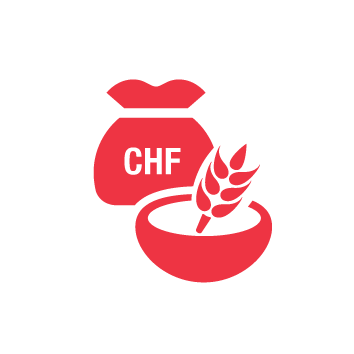 Medios de Vida y Necesidades BásicasPersonas objetivo:Hombres:Mujeres:Requerido (CHF)Código de Producto P&BResultado 1 de Medios de Vida y Necesidades Básicas: Las comunidades, especialmente en las zonas afectadas por desastres y crisis, restauran y fortalecen sus medios de vidaResultado 1 de Medios de Vida y Necesidades Básicas: Las comunidades, especialmente en las zonas afectadas por desastres y crisis, restauran y fortalecen sus medios de vidaResultado 1 de Medios de Vida y Necesidades Básicas: Las comunidades, especialmente en las zonas afectadas por desastres y crisis, restauran y fortalecen sus medios de vidaResultado 1 de Medios de Vida y Necesidades Básicas: Las comunidades, especialmente en las zonas afectadas por desastres y crisis, restauran y fortalecen sus medios de vidaResultado 1 de Medios de Vida y Necesidades Básicas: Las comunidades, especialmente en las zonas afectadas por desastres y crisis, restauran y fortalecen sus medios de vidaResultado 1 de Medios de Vida y Necesidades Básicas: Las comunidades, especialmente en las zonas afectadas por desastres y crisis, restauran y fortalecen sus medios de vidaResultado 1 de Medios de Vida y Necesidades Básicas: Las comunidades, especialmente en las zonas afectadas por desastres y crisis, restauran y fortalecen sus medios de vidaResultado 1 de Medios de Vida y Necesidades Básicas: Las comunidades, especialmente en las zonas afectadas por desastres y crisis, restauran y fortalecen sus medios de vidaPor favor incluya un indicador de la Hoja de Datos Clave con una metaPor favor incluya un indicador de la Hoja de Datos Clave con una metaPor favor incluya un indicador de la Hoja de Datos Clave con una metaPor favor incluya un indicador de la Hoja de Datos Clave con una metaPor favor incluya un indicador de la Hoja de Datos Clave con una metaPor favor incluya un indicador de la Hoja de Datos Clave con una metaPor favor incluya un indicador de la Hoja de Datos Clave con una metaPor favor incluya un indicador de la Hoja de Datos Clave con una metaPor favor incluya un indicador de la Hoja de Datos Clave con una metaPor favor incluya un indicador de la Hoja de Datos Clave con una metaCódigo de Producto P&BProducto 1.1 de Medios de Vida y Necesidades Básicas: Se proporciona capacitación en habilidades vocacionales y / o activos productivos a la población objetivo para mejorar las fuentes de ingresos.Producto 1.1 de Medios de Vida y Necesidades Básicas: Se proporciona capacitación en habilidades vocacionales y / o activos productivos a la población objetivo para mejorar las fuentes de ingresos.Producto 1.1 de Medios de Vida y Necesidades Básicas: Se proporciona capacitación en habilidades vocacionales y / o activos productivos a la población objetivo para mejorar las fuentes de ingresos.Producto 1.1 de Medios de Vida y Necesidades Básicas: Se proporciona capacitación en habilidades vocacionales y / o activos productivos a la población objetivo para mejorar las fuentes de ingresos.Producto 1.1 de Medios de Vida y Necesidades Básicas: Se proporciona capacitación en habilidades vocacionales y / o activos productivos a la población objetivo para mejorar las fuentes de ingresos.Producto 1.1 de Medios de Vida y Necesidades Básicas: Se proporciona capacitación en habilidades vocacionales y / o activos productivos a la población objetivo para mejorar las fuentes de ingresos.Producto 1.1 de Medios de Vida y Necesidades Básicas: Se proporciona capacitación en habilidades vocacionales y / o activos productivos a la población objetivo para mejorar las fuentes de ingresos.Producto 1.1 de Medios de Vida y Necesidades Básicas: Se proporciona capacitación en habilidades vocacionales y / o activos productivos a la población objetivo para mejorar las fuentes de ingresos.Por favor incluya un indicador de la Hoja de Datos Clave con una metaPor favor incluya un indicador de la Hoja de Datos Clave con una metaPor favor incluya un indicador de la Hoja de Datos Clave con una metaPor favor incluya un indicador de la Hoja de Datos Clave con una metaPor favor incluya un indicador de la Hoja de Datos Clave con una metaPor favor incluya un indicador de la Hoja de Datos Clave con una metaPor favor incluya un indicador de la Hoja de Datos Clave con una metaPor favor incluya un indicador de la Hoja de Datos Clave con una metaPor favor incluya un indicador de la Hoja de Datos Clave con una metaPor favor incluya un indicador de la Hoja de Datos Clave con una metaCódigo de Producto P&BActividades planificadasSemana / Mes123456778910111213141516AP007Se realizan análisis de los medios de vida que incluyen los impactos a la protección, género e inclusión AP007La capacitación en habilidades vocacionales se brindará con un enfoque en temas de protección, género e inclusión (como la mitigación del riesgo de VBG, llegar a hogares encabezados por mujeres) - podría proporcionarse en forma de transferencias de efectivoCódigo de Producto P&BProducto 1.2 de Medios de Vida y Necesidades Básicas: Se proporciona asistencia en necesidades básicas para seguridad de medios de vida, incluyendo alimentación, a las comunidades más afectadas Producto 1.2 de Medios de Vida y Necesidades Básicas: Se proporciona asistencia en necesidades básicas para seguridad de medios de vida, incluyendo alimentación, a las comunidades más afectadas Producto 1.2 de Medios de Vida y Necesidades Básicas: Se proporciona asistencia en necesidades básicas para seguridad de medios de vida, incluyendo alimentación, a las comunidades más afectadas Producto 1.2 de Medios de Vida y Necesidades Básicas: Se proporciona asistencia en necesidades básicas para seguridad de medios de vida, incluyendo alimentación, a las comunidades más afectadas Producto 1.2 de Medios de Vida y Necesidades Básicas: Se proporciona asistencia en necesidades básicas para seguridad de medios de vida, incluyendo alimentación, a las comunidades más afectadas Producto 1.2 de Medios de Vida y Necesidades Básicas: Se proporciona asistencia en necesidades básicas para seguridad de medios de vida, incluyendo alimentación, a las comunidades más afectadas Producto 1.2 de Medios de Vida y Necesidades Básicas: Se proporciona asistencia en necesidades básicas para seguridad de medios de vida, incluyendo alimentación, a las comunidades más afectadas Producto 1.2 de Medios de Vida y Necesidades Básicas: Se proporciona asistencia en necesidades básicas para seguridad de medios de vida, incluyendo alimentación, a las comunidades más afectadas Por favor incluya un indicador de la Hoja de Datos Clave con una metaPor favor incluya un indicador de la Hoja de Datos Clave con una metaPor favor incluya un indicador de la Hoja de Datos Clave con una metaPor favor incluya un indicador de la Hoja de Datos Clave con una metaPor favor incluya un indicador de la Hoja de Datos Clave con una metaPor favor incluya un indicador de la Hoja de Datos Clave con una metaPor favor incluya un indicador de la Hoja de Datos Clave con una metaPor favor incluya un indicador de la Hoja de Datos Clave con una metaPor favor incluya un indicador de la Hoja de Datos Clave con una metaPor favor incluya un indicador de la Hoja de Datos Clave con una metaCódigo de Producto P&BActividades planificadasSemana / Mes123456778910111213141516 AP008Las distribuciones básicas para medios de vida / de alimentos, pueden ser en forma de transferencias de efectivo AP008El análisis de necesidades básicas analizará las necesidades diferenciadas de las personas según sexo, edad y discapacidad.AP008Se realiza una consulta con mujeres y niñas (u otras personas más afectadas) sobre la dinámica del hogar para el gasto de los ingresosCódigo de Producto P&BProducto 1.3 de Medios de Vida y Necesidades Básicas: Se refuerza la seguridad de los medios de vida de los hogares mediante actividades de producción de alimentos y de generación de ingresosProducto 1.3 de Medios de Vida y Necesidades Básicas: Se refuerza la seguridad de los medios de vida de los hogares mediante actividades de producción de alimentos y de generación de ingresosProducto 1.3 de Medios de Vida y Necesidades Básicas: Se refuerza la seguridad de los medios de vida de los hogares mediante actividades de producción de alimentos y de generación de ingresosProducto 1.3 de Medios de Vida y Necesidades Básicas: Se refuerza la seguridad de los medios de vida de los hogares mediante actividades de producción de alimentos y de generación de ingresosProducto 1.3 de Medios de Vida y Necesidades Básicas: Se refuerza la seguridad de los medios de vida de los hogares mediante actividades de producción de alimentos y de generación de ingresosProducto 1.3 de Medios de Vida y Necesidades Básicas: Se refuerza la seguridad de los medios de vida de los hogares mediante actividades de producción de alimentos y de generación de ingresosProducto 1.3 de Medios de Vida y Necesidades Básicas: Se refuerza la seguridad de los medios de vida de los hogares mediante actividades de producción de alimentos y de generación de ingresosProducto 1.3 de Medios de Vida y Necesidades Básicas: Se refuerza la seguridad de los medios de vida de los hogares mediante actividades de producción de alimentos y de generación de ingresosPor favor incluya un indicador de la Hoja de Datos Clave con una metaPor favor incluya un indicador de la Hoja de Datos Clave con una metaPor favor incluya un indicador de la Hoja de Datos Clave con una metaPor favor incluya un indicador de la Hoja de Datos Clave con una metaPor favor incluya un indicador de la Hoja de Datos Clave con una metaPor favor incluya un indicador de la Hoja de Datos Clave con una metaPor favor incluya un indicador de la Hoja de Datos Clave con una metaPor favor incluya un indicador de la Hoja de Datos Clave con una metaPor favor incluya un indicador de la Hoja de Datos Clave con una metaPor favor incluya un indicador de la Hoja de Datos Clave con una metaCódigo de Producto P&BActividades planificadasSemana / Mes123456778910111213141516 AP009Las distribuciones relacionadas con seguridad de medios de vida (semilla/ganadería, etc.) incluirán consideraciones de protección, género e inclusiónCódigo de Producto P&BProducto 1.4 de Medios de Vida y Necesidades Básicas: Se realizan actividades comunitarias de sensibilización sobre fortalecimiento y protección de los medios de vida con las comunidades objetivo y actores públicosProducto 1.4 de Medios de Vida y Necesidades Básicas: Se realizan actividades comunitarias de sensibilización sobre fortalecimiento y protección de los medios de vida con las comunidades objetivo y actores públicosProducto 1.4 de Medios de Vida y Necesidades Básicas: Se realizan actividades comunitarias de sensibilización sobre fortalecimiento y protección de los medios de vida con las comunidades objetivo y actores públicosProducto 1.4 de Medios de Vida y Necesidades Básicas: Se realizan actividades comunitarias de sensibilización sobre fortalecimiento y protección de los medios de vida con las comunidades objetivo y actores públicosProducto 1.4 de Medios de Vida y Necesidades Básicas: Se realizan actividades comunitarias de sensibilización sobre fortalecimiento y protección de los medios de vida con las comunidades objetivo y actores públicosProducto 1.4 de Medios de Vida y Necesidades Básicas: Se realizan actividades comunitarias de sensibilización sobre fortalecimiento y protección de los medios de vida con las comunidades objetivo y actores públicosProducto 1.4 de Medios de Vida y Necesidades Básicas: Se realizan actividades comunitarias de sensibilización sobre fortalecimiento y protección de los medios de vida con las comunidades objetivo y actores públicosProducto 1.4 de Medios de Vida y Necesidades Básicas: Se realizan actividades comunitarias de sensibilización sobre fortalecimiento y protección de los medios de vida con las comunidades objetivo y actores públicosPor favor incluya un indicador de la Hoja de Datos Clave con una metaPor favor incluya un indicador de la Hoja de Datos Clave con una metaPor favor incluya un indicador de la Hoja de Datos Clave con una metaPor favor incluya un indicador de la Hoja de Datos Clave con una metaPor favor incluya un indicador de la Hoja de Datos Clave con una metaPor favor incluya un indicador de la Hoja de Datos Clave con una metaPor favor incluya un indicador de la Hoja de Datos Clave con una metaPor favor incluya un indicador de la Hoja de Datos Clave con una metaPor favor incluya un indicador de la Hoja de Datos Clave con una metaPor favor incluya un indicador de la Hoja de Datos Clave con una metaCódigo de Producto P&BActividades planificadasSemana / Mes123456778910111213141516 AP010Las actividades de sensibilización sobre medios de vida incluirán un equilibrio de personas de todos los géneros y discapacidades.Código de Producto P&BProducto 1.5 de Medios de Vida y Necesidades Básicas: Se proporcionan subvenciones incondicionales/multipropósito de dinero en efectivo a los hogares para satisfacer sus necesidades básicasProducto 1.5 de Medios de Vida y Necesidades Básicas: Se proporcionan subvenciones incondicionales/multipropósito de dinero en efectivo a los hogares para satisfacer sus necesidades básicasProducto 1.5 de Medios de Vida y Necesidades Básicas: Se proporcionan subvenciones incondicionales/multipropósito de dinero en efectivo a los hogares para satisfacer sus necesidades básicasProducto 1.5 de Medios de Vida y Necesidades Básicas: Se proporcionan subvenciones incondicionales/multipropósito de dinero en efectivo a los hogares para satisfacer sus necesidades básicasProducto 1.5 de Medios de Vida y Necesidades Básicas: Se proporcionan subvenciones incondicionales/multipropósito de dinero en efectivo a los hogares para satisfacer sus necesidades básicasProducto 1.5 de Medios de Vida y Necesidades Básicas: Se proporcionan subvenciones incondicionales/multipropósito de dinero en efectivo a los hogares para satisfacer sus necesidades básicasProducto 1.5 de Medios de Vida y Necesidades Básicas: Se proporcionan subvenciones incondicionales/multipropósito de dinero en efectivo a los hogares para satisfacer sus necesidades básicasProducto 1.5 de Medios de Vida y Necesidades Básicas: Se proporcionan subvenciones incondicionales/multipropósito de dinero en efectivo a los hogares para satisfacer sus necesidades básicasPor favor incluya un indicador de la Hoja de Datos Clave con una metaPor favor incluya un indicador de la Hoja de Datos Clave con una metaPor favor incluya un indicador de la Hoja de Datos Clave con una metaPor favor incluya un indicador de la Hoja de Datos Clave con una metaPor favor incluya un indicador de la Hoja de Datos Clave con una metaPor favor incluya un indicador de la Hoja de Datos Clave con una metaPor favor incluya un indicador de la Hoja de Datos Clave con una metaPor favor incluya un indicador de la Hoja de Datos Clave con una metaPor favor incluya un indicador de la Hoja de Datos Clave con una metaPor favor incluya un indicador de la Hoja de Datos Clave con una metaCódigo de Producto P&BActividades planificadasSemana / Mes123456778910111213141516AP081 Actividades de sensibilización a nivel comunitario para abordar las decisiones del hogar o la familia sobre la priorización de necesidadesAP081Los sitios o métodos de distribución se analizan en relación a las Normas Mínimas sobre Protección, Género e Inclusión en Emergencias, y se implementa el plan de acción resultante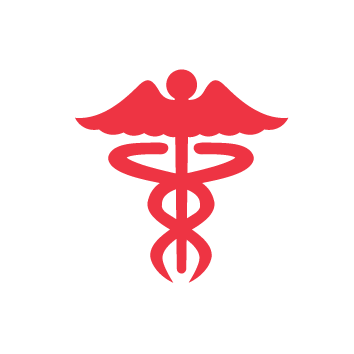 SaludPersonas objetivo:Hombres:Mujeres:Requerido (CHF)Código de Producto P&BResultado 1 de Salud: Se reducen los riesgos inmediatos para la salud de las poblaciones afectadas Resultado 1 de Salud: Se reducen los riesgos inmediatos para la salud de las poblaciones afectadas Resultado 1 de Salud: Se reducen los riesgos inmediatos para la salud de las poblaciones afectadas Resultado 1 de Salud: Se reducen los riesgos inmediatos para la salud de las poblaciones afectadas Resultado 1 de Salud: Se reducen los riesgos inmediatos para la salud de las poblaciones afectadas Resultado 1 de Salud: Se reducen los riesgos inmediatos para la salud de las poblaciones afectadas Resultado 1 de Salud: Se reducen los riesgos inmediatos para la salud de las poblaciones afectadas Resultado 1 de Salud: Se reducen los riesgos inmediatos para la salud de las poblaciones afectadas Por favor incluya un indicador de la Hoja de Datos Clave con una metaPor favor incluya un indicador de la Hoja de Datos Clave con una metaPor favor incluya un indicador de la Hoja de Datos Clave con una metaPor favor incluya un indicador de la Hoja de Datos Clave con una metaPor favor incluya un indicador de la Hoja de Datos Clave con una metaPor favor incluya un indicador de la Hoja de Datos Clave con una metaPor favor incluya un indicador de la Hoja de Datos Clave con una metaPor favor incluya un indicador de la Hoja de Datos Clave con una metaPor favor incluya un indicador de la Hoja de Datos Clave con una metaPor favor incluya un indicador de la Hoja de Datos Clave con una metaCódigo de Producto P&BProducto 1.1 de Salud:  La situación y los riesgos inmediatos de salud se evalúan utilizando los lineamientos acordadosProducto 1.1 de Salud:  La situación y los riesgos inmediatos de salud se evalúan utilizando los lineamientos acordadosProducto 1.1 de Salud:  La situación y los riesgos inmediatos de salud se evalúan utilizando los lineamientos acordadosProducto 1.1 de Salud:  La situación y los riesgos inmediatos de salud se evalúan utilizando los lineamientos acordadosProducto 1.1 de Salud:  La situación y los riesgos inmediatos de salud se evalúan utilizando los lineamientos acordadosProducto 1.1 de Salud:  La situación y los riesgos inmediatos de salud se evalúan utilizando los lineamientos acordadosProducto 1.1 de Salud:  La situación y los riesgos inmediatos de salud se evalúan utilizando los lineamientos acordadosProducto 1.1 de Salud:  La situación y los riesgos inmediatos de salud se evalúan utilizando los lineamientos acordadosPor favor incluya un indicador de la Hoja de Datos Clave con una metaPor favor incluya un indicador de la Hoja de Datos Clave con una metaPor favor incluya un indicador de la Hoja de Datos Clave con una metaPor favor incluya un indicador de la Hoja de Datos Clave con una metaPor favor incluya un indicador de la Hoja de Datos Clave con una metaPor favor incluya un indicador de la Hoja de Datos Clave con una metaPor favor incluya un indicador de la Hoja de Datos Clave con una metaPor favor incluya un indicador de la Hoja de Datos Clave con una metaPor favor incluya un indicador de la Hoja de Datos Clave con una metaPor favor incluya un indicador de la Hoja de Datos Clave con una metaCódigo de Producto P&BActividades planificadasSemana / Mes123456778910111213141516 AP021Distribuir XX (cantidad) de suministros de salud a XX (cantidad) de familias / beneficiarios dentro de XX (cantidad) de días / semanas / meses.AP021Capacitar a XX voluntarios en vigilancia de enfermedades transmisibles en coordinación con el Ministerio de Salud y las Oficinas Distritales de Salud AP024Apoyar la campaña de vacunación masiva mediante XX (cantidad) de voluntarios mediante movilización social y / o monitoreo independiente en coordinación con el Ministerio de Salud / OMS / UNICEF AP021Distribuir XX (cantidad) de suministros de salud a XX (cantidad) de familias / beneficiarios dentro de XX (cantidad) de días / semanas / meses.Código de Producto P&BProducto 1.2 de Salud: Se proporciona un tratamiento médico rápido de lesiones y enfermedades a la población objetivoProducto 1.2 de Salud: Se proporciona un tratamiento médico rápido de lesiones y enfermedades a la población objetivoProducto 1.2 de Salud: Se proporciona un tratamiento médico rápido de lesiones y enfermedades a la población objetivoProducto 1.2 de Salud: Se proporciona un tratamiento médico rápido de lesiones y enfermedades a la población objetivoProducto 1.2 de Salud: Se proporciona un tratamiento médico rápido de lesiones y enfermedades a la población objetivoProducto 1.2 de Salud: Se proporciona un tratamiento médico rápido de lesiones y enfermedades a la población objetivoProducto 1.2 de Salud: Se proporciona un tratamiento médico rápido de lesiones y enfermedades a la población objetivoProducto 1.2 de Salud: Se proporciona un tratamiento médico rápido de lesiones y enfermedades a la población objetivoPor favor incluya un indicador de la Hoja de Datos Clave con una metaPor favor incluya un indicador de la Hoja de Datos Clave con una metaPor favor incluya un indicador de la Hoja de Datos Clave con una metaPor favor incluya un indicador de la Hoja de Datos Clave con una metaPor favor incluya un indicador de la Hoja de Datos Clave con una metaPor favor incluya un indicador de la Hoja de Datos Clave con una metaPor favor incluya un indicador de la Hoja de Datos Clave con una metaPor favor incluya un indicador de la Hoja de Datos Clave con una metaPor favor incluya un indicador de la Hoja de Datos Clave con una metaPor favor incluya un indicador de la Hoja de Datos Clave con una metaCódigo de Producto P&BActividades planificadasSemana / Mes123456778910111213141516 AP022Equipar las clínicas de salud móviles con el paquete de servicios iniciales mínimos (PSIM).Capacitar a XX personal de la clínica móvil de salud en el manejo clínico de la violación (y de otras formas de VBG)Establecer procedimientos operativos estándar y rutas de remisión para casos especializados de salud y de protecciónCódigo de Producto P&BProducto 1.3 de Salud: Se proporciona prevención de enfermedades y promoción de la salud basadas en la comunidad a la población objetivoProducto 1.3 de Salud: Se proporciona prevención de enfermedades y promoción de la salud basadas en la comunidad a la población objetivoProducto 1.3 de Salud: Se proporciona prevención de enfermedades y promoción de la salud basadas en la comunidad a la población objetivoProducto 1.3 de Salud: Se proporciona prevención de enfermedades y promoción de la salud basadas en la comunidad a la población objetivoProducto 1.3 de Salud: Se proporciona prevención de enfermedades y promoción de la salud basadas en la comunidad a la población objetivoProducto 1.3 de Salud: Se proporciona prevención de enfermedades y promoción de la salud basadas en la comunidad a la población objetivoProducto 1.3 de Salud: Se proporciona prevención de enfermedades y promoción de la salud basadas en la comunidad a la población objetivoProducto 1.3 de Salud: Se proporciona prevención de enfermedades y promoción de la salud basadas en la comunidad a la población objetivoPor favor incluya un indicador de la Hoja de Datos Clave con una metaPor favor incluya un indicador de la Hoja de Datos Clave con una metaPor favor incluya un indicador de la Hoja de Datos Clave con una metaPor favor incluya un indicador de la Hoja de Datos Clave con una metaPor favor incluya un indicador de la Hoja de Datos Clave con una metaPor favor incluya un indicador de la Hoja de Datos Clave con una metaPor favor incluya un indicador de la Hoja de Datos Clave con una metaPor favor incluya un indicador de la Hoja de Datos Clave con una metaPor favor incluya un indicador de la Hoja de Datos Clave con una metaPor favor incluya un indicador de la Hoja de Datos Clave con una metaCódigo de Producto P&BActividades planificadasSemana / Mes123456778910111213141516 AP011Se imparten módulos de educación sobre salud sexual y reproductiva en la comunidad con mensajes dirigidos y apropiados a las edades, y se ofrecen en grupos pequeños (por ejemplo, segregados por sexo) (considere vincular esto a una Casa de la Dignidad si se crea una durante la respuesta)Código de Producto P&BProducto 1.4 de Salud: Se toman medidas de prevención y de control de epidemias.Producto 1.4 de Salud: Se toman medidas de prevención y de control de epidemias.Producto 1.4 de Salud: Se toman medidas de prevención y de control de epidemias.Producto 1.4 de Salud: Se toman medidas de prevención y de control de epidemias.Producto 1.4 de Salud: Se toman medidas de prevención y de control de epidemias.Producto 1.4 de Salud: Se toman medidas de prevención y de control de epidemias.Producto 1.4 de Salud: Se toman medidas de prevención y de control de epidemias.Producto 1.4 de Salud: Se toman medidas de prevención y de control de epidemias.Por favor incluya un indicador de la Hoja de Datos Clave con una metaPor favor incluya un indicador de la Hoja de Datos Clave con una metaPor favor incluya un indicador de la Hoja de Datos Clave con una metaPor favor incluya un indicador de la Hoja de Datos Clave con una metaPor favor incluya un indicador de la Hoja de Datos Clave con una metaPor favor incluya un indicador de la Hoja de Datos Clave con una metaPor favor incluya un indicador de la Hoja de Datos Clave con una metaPor favor incluya un indicador de la Hoja de Datos Clave con una metaPor favor incluya un indicador de la Hoja de Datos Clave con una metaPor favor incluya un indicador de la Hoja de Datos Clave con una metaCódigo de Producto P&BActividades planificadasSemana / Mes123456778910111213141516 AP021Creación y capacitación de brigadas de salud comunitaria (promotores) que representan a la población. O brigadas dirigidas a personas en situaciones de vulnerabilidad.Código de Producto P&BProducto 1.5 de Salud: Se proporciona apoyo psicosocial a la población objetivoProducto 1.5 de Salud: Se proporciona apoyo psicosocial a la población objetivoProducto 1.5 de Salud: Se proporciona apoyo psicosocial a la población objetivoProducto 1.5 de Salud: Se proporciona apoyo psicosocial a la población objetivoProducto 1.5 de Salud: Se proporciona apoyo psicosocial a la población objetivoProducto 1.5 de Salud: Se proporciona apoyo psicosocial a la población objetivoProducto 1.5 de Salud: Se proporciona apoyo psicosocial a la población objetivoProducto 1.5 de Salud: Se proporciona apoyo psicosocial a la población objetivoPor favor incluya un indicador de la Hoja de Datos Clave con una metaPor favor incluya un indicador de la Hoja de Datos Clave con una metaPor favor incluya un indicador de la Hoja de Datos Clave con una metaPor favor incluya un indicador de la Hoja de Datos Clave con una metaPor favor incluya un indicador de la Hoja de Datos Clave con una metaPor favor incluya un indicador de la Hoja de Datos Clave con una metaPor favor incluya un indicador de la Hoja de Datos Clave con una metaPor favor incluya un indicador de la Hoja de Datos Clave con una metaPor favor incluya un indicador de la Hoja de Datos Clave con una metaPor favor incluya un indicador de la Hoja de Datos Clave con una metaCódigo de Producto P&BActividades planificadasSemana / Mes123456778910111213141516AP023Mapeo, diseño y desarrollo de una ruta funcional de remisión a servicios de salud, psicosociales, de protección y legales para casos de VBG o protección infantil AP023 (o también podría ser financiado bajo AP034)Capacitar a XX voluntarios en apoyo psicosocial para casos especializados de protección, como VBG, protección infantil y trata.AP023Provisión de PSP para personal y voluntariosCódigo de Producto P&BProducto 1.6 de Salud: Se aborda la Malnutrición Aguda Grave en la población objetivo.Producto 1.6 de Salud: Se aborda la Malnutrición Aguda Grave en la población objetivo.Producto 1.6 de Salud: Se aborda la Malnutrición Aguda Grave en la población objetivo.Producto 1.6 de Salud: Se aborda la Malnutrición Aguda Grave en la población objetivo.Producto 1.6 de Salud: Se aborda la Malnutrición Aguda Grave en la población objetivo.Producto 1.6 de Salud: Se aborda la Malnutrición Aguda Grave en la población objetivo.Producto 1.6 de Salud: Se aborda la Malnutrición Aguda Grave en la población objetivo.Producto 1.6 de Salud: Se aborda la Malnutrición Aguda Grave en la población objetivo.Por favor incluya un indicador de la Hoja de Datos Clave con una metaPor favor incluya un indicador de la Hoja de Datos Clave con una metaPor favor incluya un indicador de la Hoja de Datos Clave con una metaPor favor incluya un indicador de la Hoja de Datos Clave con una metaPor favor incluya un indicador de la Hoja de Datos Clave con una metaPor favor incluya un indicador de la Hoja de Datos Clave con una metaPor favor incluya un indicador de la Hoja de Datos Clave con una metaPor favor incluya un indicador de la Hoja de Datos Clave con una metaPor favor incluya un indicador de la Hoja de Datos Clave con una metaPor favor incluya un indicador de la Hoja de Datos Clave con una metaCódigo de Producto P&BActividades planificadasSemana / Mes123456778910111213141516 AP014Código de Producto P&BProducto 1.7 de Salud: Se proporciona prevención y gestión esencial del VIH / SIDA.Producto 1.7 de Salud: Se proporciona prevención y gestión esencial del VIH / SIDA.Producto 1.7 de Salud: Se proporciona prevención y gestión esencial del VIH / SIDA.Producto 1.7 de Salud: Se proporciona prevención y gestión esencial del VIH / SIDA.Producto 1.7 de Salud: Se proporciona prevención y gestión esencial del VIH / SIDA.Producto 1.7 de Salud: Se proporciona prevención y gestión esencial del VIH / SIDA.Producto 1.7 de Salud: Se proporciona prevención y gestión esencial del VIH / SIDA.Producto 1.7 de Salud: Se proporciona prevención y gestión esencial del VIH / SIDA.Por favor incluya un indicador de la Hoja de Datos Clave con una metaPor favor incluya un indicador de la Hoja de Datos Clave con una metaPor favor incluya un indicador de la Hoja de Datos Clave con una metaPor favor incluya un indicador de la Hoja de Datos Clave con una metaPor favor incluya un indicador de la Hoja de Datos Clave con una metaPor favor incluya un indicador de la Hoja de Datos Clave con una metaPor favor incluya un indicador de la Hoja de Datos Clave con una metaPor favor incluya un indicador de la Hoja de Datos Clave con una metaPor favor incluya un indicador de la Hoja de Datos Clave con una metaPor favor incluya un indicador de la Hoja de Datos Clave con una metaCódigo de Producto P&BActividades planificadasSemana / Mes123456778910111213141516 AP017Se imparten módulos de educación sobre salud sexual y reproductiva en la comunidad con mensajes dirigidos y apropiados para las edades, y se ofrecen en grupos pequeños (por ejemplo, segregados por sexo)Código de Producto P&BProducto 1.8 de Salud: Se prestan servicios iniciales mínimos de salud materna y neonatal a la población objetivoProducto 1.8 de Salud: Se prestan servicios iniciales mínimos de salud materna y neonatal a la población objetivoProducto 1.8 de Salud: Se prestan servicios iniciales mínimos de salud materna y neonatal a la población objetivoProducto 1.8 de Salud: Se prestan servicios iniciales mínimos de salud materna y neonatal a la población objetivoProducto 1.8 de Salud: Se prestan servicios iniciales mínimos de salud materna y neonatal a la población objetivoProducto 1.8 de Salud: Se prestan servicios iniciales mínimos de salud materna y neonatal a la población objetivoProducto 1.8 de Salud: Se prestan servicios iniciales mínimos de salud materna y neonatal a la población objetivoProducto 1.8 de Salud: Se prestan servicios iniciales mínimos de salud materna y neonatal a la población objetivoPor favor incluya un indicador de la Hoja de Datos Clave con una metaPor favor incluya un indicador de la Hoja de Datos Clave con una metaPor favor incluya un indicador de la Hoja de Datos Clave con una metaPor favor incluya un indicador de la Hoja de Datos Clave con una metaPor favor incluya un indicador de la Hoja de Datos Clave con una metaPor favor incluya un indicador de la Hoja de Datos Clave con una metaPor favor incluya un indicador de la Hoja de Datos Clave con una metaPor favor incluya un indicador de la Hoja de Datos Clave con una metaPor favor incluya un indicador de la Hoja de Datos Clave con una metaPor favor incluya un indicador de la Hoja de Datos Clave con una metaCódigo de Producto P&BActividades planificadasSemana / Mes123456778910111213141516 AP013Código de Producto P&BProducto 1.9 de Salud: Se llega a la población objetivo con actividades de búsqueda y rescateProducto 1.9 de Salud: Se llega a la población objetivo con actividades de búsqueda y rescateProducto 1.9 de Salud: Se llega a la población objetivo con actividades de búsqueda y rescateProducto 1.9 de Salud: Se llega a la población objetivo con actividades de búsqueda y rescateProducto 1.9 de Salud: Se llega a la población objetivo con actividades de búsqueda y rescateProducto 1.9 de Salud: Se llega a la población objetivo con actividades de búsqueda y rescateProducto 1.9 de Salud: Se llega a la población objetivo con actividades de búsqueda y rescateProducto 1.9 de Salud: Se llega a la población objetivo con actividades de búsqueda y rescatePor favor incluya un indicador de la Hoja de Datos Clave con una metaPor favor incluya un indicador de la Hoja de Datos Clave con una metaPor favor incluya un indicador de la Hoja de Datos Clave con una metaPor favor incluya un indicador de la Hoja de Datos Clave con una metaPor favor incluya un indicador de la Hoja de Datos Clave con una metaPor favor incluya un indicador de la Hoja de Datos Clave con una metaPor favor incluya un indicador de la Hoja de Datos Clave con una metaPor favor incluya un indicador de la Hoja de Datos Clave con una metaPor favor incluya un indicador de la Hoja de Datos Clave con una metaPor favor incluya un indicador de la Hoja de Datos Clave con una metaCódigo de Producto P&BActividades planificadasSemana / Mes123456778910111213141516AP082 Actividades de búsqueda y rescateCódigo de Producto P&BResultado 2 de Salud: Se reducen los riesgos a mediano plazo para la salud de las poblaciones afectadasResultado 2 de Salud: Se reducen los riesgos a mediano plazo para la salud de las poblaciones afectadasResultado 2 de Salud: Se reducen los riesgos a mediano plazo para la salud de las poblaciones afectadasResultado 2 de Salud: Se reducen los riesgos a mediano plazo para la salud de las poblaciones afectadasResultado 2 de Salud: Se reducen los riesgos a mediano plazo para la salud de las poblaciones afectadasResultado 2 de Salud: Se reducen los riesgos a mediano plazo para la salud de las poblaciones afectadasResultado 2 de Salud: Se reducen los riesgos a mediano plazo para la salud de las poblaciones afectadasResultado 2 de Salud: Se reducen los riesgos a mediano plazo para la salud de las poblaciones afectadasPor favor incluya un indicador de la Hoja de Datos Clave con una metaPor favor incluya un indicador de la Hoja de Datos Clave con una metaPor favor incluya un indicador de la Hoja de Datos Clave con una metaPor favor incluya un indicador de la Hoja de Datos Clave con una metaPor favor incluya un indicador de la Hoja de Datos Clave con una metaPor favor incluya un indicador de la Hoja de Datos Clave con una metaPor favor incluya un indicador de la Hoja de Datos Clave con una metaPor favor incluya un indicador de la Hoja de Datos Clave con una metaPor favor incluya un indicador de la Hoja de Datos Clave con una metaPor favor incluya un indicador de la Hoja de Datos Clave con una metaCódigo de Producto P&BProducto 2.1 de Salud: Se evalúan adecuadamente la situación y los riesgos inmediatos de saludProducto 2.1 de Salud: Se evalúan adecuadamente la situación y los riesgos inmediatos de saludProducto 2.1 de Salud: Se evalúan adecuadamente la situación y los riesgos inmediatos de saludProducto 2.1 de Salud: Se evalúan adecuadamente la situación y los riesgos inmediatos de saludProducto 2.1 de Salud: Se evalúan adecuadamente la situación y los riesgos inmediatos de saludProducto 2.1 de Salud: Se evalúan adecuadamente la situación y los riesgos inmediatos de saludProducto 2.1 de Salud: Se evalúan adecuadamente la situación y los riesgos inmediatos de saludProducto 2.1 de Salud: Se evalúan adecuadamente la situación y los riesgos inmediatos de saludPor favor incluya un indicador de la Hoja de Datos Clave con una metaPor favor incluya un indicador de la Hoja de Datos Clave con una metaPor favor incluya un indicador de la Hoja de Datos Clave con una metaPor favor incluya un indicador de la Hoja de Datos Clave con una metaPor favor incluya un indicador de la Hoja de Datos Clave con una metaPor favor incluya un indicador de la Hoja de Datos Clave con una metaPor favor incluya un indicador de la Hoja de Datos Clave con una metaPor favor incluya un indicador de la Hoja de Datos Clave con una metaPor favor incluya un indicador de la Hoja de Datos Clave con una metaPor favor incluya un indicador de la Hoja de Datos Clave con una metaCódigo de Producto P&BActividades planificadasSemana / Mes123456778910111213141516 AP011El personal y los voluntarios están capacitados en identificación y remisión de riesgos inmediatos de VBG y de protección infantilCódigo de Producto P&BProducto 2.2 de Salud: Se cierran las brechas en infraestructura médica de la población afectadaProducto 2.2 de Salud: Se cierran las brechas en infraestructura médica de la población afectadaProducto 2.2 de Salud: Se cierran las brechas en infraestructura médica de la población afectadaProducto 2.2 de Salud: Se cierran las brechas en infraestructura médica de la población afectadaProducto 2.2 de Salud: Se cierran las brechas en infraestructura médica de la población afectadaProducto 2.2 de Salud: Se cierran las brechas en infraestructura médica de la población afectadaProducto 2.2 de Salud: Se cierran las brechas en infraestructura médica de la población afectadaProducto 2.2 de Salud: Se cierran las brechas en infraestructura médica de la población afectadaPor favor incluya un indicador de la Hoja de Datos Clave con una metaPor favor incluya un indicador de la Hoja de Datos Clave con una metaPor favor incluya un indicador de la Hoja de Datos Clave con una metaPor favor incluya un indicador de la Hoja de Datos Clave con una metaPor favor incluya un indicador de la Hoja de Datos Clave con una metaPor favor incluya un indicador de la Hoja de Datos Clave con una metaPor favor incluya un indicador de la Hoja de Datos Clave con una metaPor favor incluya un indicador de la Hoja de Datos Clave con una metaPor favor incluya un indicador de la Hoja de Datos Clave con una metaPor favor incluya un indicador de la Hoja de Datos Clave con una metaCódigo de Producto P&BActividades planificadasSemana / Mes123456778910111213141516 AP025Las instalaciones médicas se evalúan en relación a las Normas Mínimas sobre Protección, Género e Inclusión en Emergencias de la FICR, y la Diplomacia Humanitaria incluye incidencia relacionada con los problemas identificadosCódigo de Producto P&BProducto 2.3 de Salud: Se toman medidas de prevención de enfermedades y de promoción de la salud basadas en la comunidad.Producto 2.3 de Salud: Se toman medidas de prevención de enfermedades y de promoción de la salud basadas en la comunidad.Producto 2.3 de Salud: Se toman medidas de prevención de enfermedades y de promoción de la salud basadas en la comunidad.Producto 2.3 de Salud: Se toman medidas de prevención de enfermedades y de promoción de la salud basadas en la comunidad.Producto 2.3 de Salud: Se toman medidas de prevención de enfermedades y de promoción de la salud basadas en la comunidad.Producto 2.3 de Salud: Se toman medidas de prevención de enfermedades y de promoción de la salud basadas en la comunidad.Producto 2.3 de Salud: Se toman medidas de prevención de enfermedades y de promoción de la salud basadas en la comunidad.Producto 2.3 de Salud: Se toman medidas de prevención de enfermedades y de promoción de la salud basadas en la comunidad.Por favor incluya un indicador de la Hoja de Datos Clave con una metaPor favor incluya un indicador de la Hoja de Datos Clave con una metaPor favor incluya un indicador de la Hoja de Datos Clave con una metaPor favor incluya un indicador de la Hoja de Datos Clave con una metaPor favor incluya un indicador de la Hoja de Datos Clave con una metaPor favor incluya un indicador de la Hoja de Datos Clave con una metaPor favor incluya un indicador de la Hoja de Datos Clave con una metaPor favor incluya un indicador de la Hoja de Datos Clave con una metaPor favor incluya un indicador de la Hoja de Datos Clave con una metaPor favor incluya un indicador de la Hoja de Datos Clave con una metaCódigo de Producto P&BActividades planificadasSemana / Mes123456778910111213141516 AP011Se capta y se capacita a voluntarios comunitarios de todos los géneros para prestar servicios de SPACAP011Se capta y se capacita a voluntarios comunitarios con discapacidad para prestar servicios de SPACCódigo de Producto P&BProducto 2.4 de Salud: Se toman medidas de prevención de epidemiasProducto 2.4 de Salud: Se toman medidas de prevención de epidemiasProducto 2.4 de Salud: Se toman medidas de prevención de epidemiasProducto 2.4 de Salud: Se toman medidas de prevención de epidemiasProducto 2.4 de Salud: Se toman medidas de prevención de epidemiasProducto 2.4 de Salud: Se toman medidas de prevención de epidemiasProducto 2.4 de Salud: Se toman medidas de prevención de epidemiasProducto 2.4 de Salud: Se toman medidas de prevención de epidemiasPor favor incluya un indicador de la Hoja de Datos Clave con una metaPor favor incluya un indicador de la Hoja de Datos Clave con una metaPor favor incluya un indicador de la Hoja de Datos Clave con una metaPor favor incluya un indicador de la Hoja de Datos Clave con una metaPor favor incluya un indicador de la Hoja de Datos Clave con una metaPor favor incluya un indicador de la Hoja de Datos Clave con una metaPor favor incluya un indicador de la Hoja de Datos Clave con una metaPor favor incluya un indicador de la Hoja de Datos Clave con una metaPor favor incluya un indicador de la Hoja de Datos Clave con una metaPor favor incluya un indicador de la Hoja de Datos Clave con una metaCódigo de Producto P&BActividades planificadasSemana / Mes123456778910111213141516Código de Producto P&BProducto 2.5 de Salud: Se proporciona apoyo psicosocial de manera transversal y generalizadaProducto 2.5 de Salud: Se proporciona apoyo psicosocial de manera transversal y generalizadaProducto 2.5 de Salud: Se proporciona apoyo psicosocial de manera transversal y generalizadaProducto 2.5 de Salud: Se proporciona apoyo psicosocial de manera transversal y generalizadaProducto 2.5 de Salud: Se proporciona apoyo psicosocial de manera transversal y generalizadaProducto 2.5 de Salud: Se proporciona apoyo psicosocial de manera transversal y generalizadaProducto 2.5 de Salud: Se proporciona apoyo psicosocial de manera transversal y generalizadaProducto 2.5 de Salud: Se proporciona apoyo psicosocial de manera transversal y generalizadaPor favor incluya un indicador de la Hoja de Datos Clave con una metaPor favor incluya un indicador de la Hoja de Datos Clave con una metaPor favor incluya un indicador de la Hoja de Datos Clave con una metaPor favor incluya un indicador de la Hoja de Datos Clave con una metaPor favor incluya un indicador de la Hoja de Datos Clave con una metaPor favor incluya un indicador de la Hoja de Datos Clave con una metaPor favor incluya un indicador de la Hoja de Datos Clave con una metaPor favor incluya un indicador de la Hoja de Datos Clave con una metaPor favor incluya un indicador de la Hoja de Datos Clave con una metaPor favor incluya un indicador de la Hoja de Datos Clave con una metaCódigo de Producto P&BActividades planificadasSemana / Mes123456778910111213141516AP023Se brindan servicios de apoyo psicosocial para víctimas/sobrevivientes de violencia, VBG y protección infantil, y dichos servicios se integran en la ruta de remisión local (es necesario indicar si dichos servicios estarán incorporados en las clínicas, ERUS, equipos móviles de salud, etc.)AP023Establecer XX espacios seguros para niños y XX espacios seguros para madres (es necesario indicar si dichos servicios estarán incorporados en clínicas, ERUS, equipos móviles de salud, etc.)Código de Producto P&BProducto 2.6 de Salud: Se planifican e implementan un conjunto mínimo de servicios integrales de salud reproductiva a más largo plazo.Producto 2.6 de Salud: Se planifican e implementan un conjunto mínimo de servicios integrales de salud reproductiva a más largo plazo.Producto 2.6 de Salud: Se planifican e implementan un conjunto mínimo de servicios integrales de salud reproductiva a más largo plazo.Producto 2.6 de Salud: Se planifican e implementan un conjunto mínimo de servicios integrales de salud reproductiva a más largo plazo.Producto 2.6 de Salud: Se planifican e implementan un conjunto mínimo de servicios integrales de salud reproductiva a más largo plazo.Producto 2.6 de Salud: Se planifican e implementan un conjunto mínimo de servicios integrales de salud reproductiva a más largo plazo.Producto 2.6 de Salud: Se planifican e implementan un conjunto mínimo de servicios integrales de salud reproductiva a más largo plazo.Producto 2.6 de Salud: Se planifican e implementan un conjunto mínimo de servicios integrales de salud reproductiva a más largo plazo.Por favor incluya un indicador de la Hoja de Datos Clave con una metaPor favor incluya un indicador de la Hoja de Datos Clave con una metaPor favor incluya un indicador de la Hoja de Datos Clave con una metaPor favor incluya un indicador de la Hoja de Datos Clave con una metaPor favor incluya un indicador de la Hoja de Datos Clave con una metaPor favor incluya un indicador de la Hoja de Datos Clave con una metaPor favor incluya un indicador de la Hoja de Datos Clave con una metaPor favor incluya un indicador de la Hoja de Datos Clave con una metaPor favor incluya un indicador de la Hoja de Datos Clave con una metaPor favor incluya un indicador de la Hoja de Datos Clave con una metaCódigo de Producto P&BActividades planificadasSemana / Mes123456778910111213141516AP025 Servicios de salud reproductiva para hombres y niños adolescentes.AP025 Servicios de salud reproductiva para mujeres y niñas adolescentes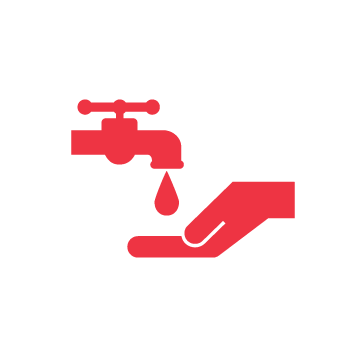 Agua, Saneamiento e HigienePersonas objetivo:Hombres:Mujeres:Requerido (CHF)Código de Producto P&B Código de Producto P&BResultado1 de WASH: Reducción inmediata del riesgo de enfermedades transmitidas por y relacionadas con el agua en las comunidades objetivoResultado1 de WASH: Reducción inmediata del riesgo de enfermedades transmitidas por y relacionadas con el agua en las comunidades objetivoResultado1 de WASH: Reducción inmediata del riesgo de enfermedades transmitidas por y relacionadas con el agua en las comunidades objetivoResultado1 de WASH: Reducción inmediata del riesgo de enfermedades transmitidas por y relacionadas con el agua en las comunidades objetivoResultado1 de WASH: Reducción inmediata del riesgo de enfermedades transmitidas por y relacionadas con el agua en las comunidades objetivoResultado1 de WASH: Reducción inmediata del riesgo de enfermedades transmitidas por y relacionadas con el agua en las comunidades objetivoResultado1 de WASH: Reducción inmediata del riesgo de enfermedades transmitidas por y relacionadas con el agua en las comunidades objetivoResultado1 de WASH: Reducción inmediata del riesgo de enfermedades transmitidas por y relacionadas con el agua en las comunidades objetivoPor favor incluya un indicador de la Hoja de Datos Clave con una metaPor favor incluya un indicador de la Hoja de Datos Clave con una metaPor favor incluya un indicador de la Hoja de Datos Clave con una metaPor favor incluya un indicador de la Hoja de Datos Clave con una metaPor favor incluya un indicador de la Hoja de Datos Clave con una metaPor favor incluya un indicador de la Hoja de Datos Clave con una metaPor favor incluya un indicador de la Hoja de Datos Clave con una metaPor favor incluya un indicador de la Hoja de Datos Clave con una metaPor favor incluya un indicador de la Hoja de Datos Clave con una metaPor favor incluya un indicador de la Hoja de Datos Clave con una metaCódigo de Producto P&B Código de Producto P&BProducto 1.1 de WASH:  Se realiza una evaluación continua de la situación de agua, saneamiento e higiene en las comunidades objetivoProducto 1.1 de WASH:  Se realiza una evaluación continua de la situación de agua, saneamiento e higiene en las comunidades objetivoProducto 1.1 de WASH:  Se realiza una evaluación continua de la situación de agua, saneamiento e higiene en las comunidades objetivoProducto 1.1 de WASH:  Se realiza una evaluación continua de la situación de agua, saneamiento e higiene en las comunidades objetivoProducto 1.1 de WASH:  Se realiza una evaluación continua de la situación de agua, saneamiento e higiene en las comunidades objetivoProducto 1.1 de WASH:  Se realiza una evaluación continua de la situación de agua, saneamiento e higiene en las comunidades objetivoProducto 1.1 de WASH:  Se realiza una evaluación continua de la situación de agua, saneamiento e higiene en las comunidades objetivoProducto 1.1 de WASH:  Se realiza una evaluación continua de la situación de agua, saneamiento e higiene en las comunidades objetivoPor favor incluya un indicador de la Hoja de Datos Clave con una metaPor favor incluya un indicador de la Hoja de Datos Clave con una metaPor favor incluya un indicador de la Hoja de Datos Clave con una metaPor favor incluya un indicador de la Hoja de Datos Clave con una metaPor favor incluya un indicador de la Hoja de Datos Clave con una metaPor favor incluya un indicador de la Hoja de Datos Clave con una metaPor favor incluya un indicador de la Hoja de Datos Clave con una metaPor favor incluya un indicador de la Hoja de Datos Clave con una metaPor favor incluya un indicador de la Hoja de Datos Clave con una metaPor favor incluya un indicador de la Hoja de Datos Clave con una metaCódigo de Producto P&B Código de Producto P&BActividades planificadasSemana / Mes123456778910111213141516 AP026Realizar capacitaciones para los voluntarios de la CR sobre la realización de evaluaciones de agua, saneamiento e higiene, de acuerdo con todos los estándares y parámetros de referencia AP026Realizar una evaluación inicial de la situación de agua, saneamiento e higiene en las comunidades objetivo AP026Monitorear continuamente la situación de agua, saneamiento e higiene en las comunidades objetivo usando las Normas Mínimas sobre Protección, Género e Inclusión AP026Organizar y capacitar comités comunitarios de agua que sean representativos de los grupos responsables de la gestión del agua, incluyendo un equilibrio de género AP026Coordinar sobre las necesidades del grupo objetivo y la respuesta apropiada a las mismas con otros actores de WatSan. Código de Producto P&BProducto 1.2 de WASH:  Se proporciona acceso diario a agua potable que cumple con los estándares Esfera y de la OMS en términos de cantidad y calidad a la población objetivoProducto 1.2 de WASH:  Se proporciona acceso diario a agua potable que cumple con los estándares Esfera y de la OMS en términos de cantidad y calidad a la población objetivoProducto 1.2 de WASH:  Se proporciona acceso diario a agua potable que cumple con los estándares Esfera y de la OMS en términos de cantidad y calidad a la población objetivoProducto 1.2 de WASH:  Se proporciona acceso diario a agua potable que cumple con los estándares Esfera y de la OMS en términos de cantidad y calidad a la población objetivoProducto 1.2 de WASH:  Se proporciona acceso diario a agua potable que cumple con los estándares Esfera y de la OMS en términos de cantidad y calidad a la población objetivoProducto 1.2 de WASH:  Se proporciona acceso diario a agua potable que cumple con los estándares Esfera y de la OMS en términos de cantidad y calidad a la población objetivoProducto 1.2 de WASH:  Se proporciona acceso diario a agua potable que cumple con los estándares Esfera y de la OMS en términos de cantidad y calidad a la población objetivoProducto 1.2 de WASH:  Se proporciona acceso diario a agua potable que cumple con los estándares Esfera y de la OMS en términos de cantidad y calidad a la población objetivoPor favor incluya un indicador de la Hoja de Datos Clave con una metaPor favor incluya un indicador de la Hoja de Datos Clave con una metaPor favor incluya un indicador de la Hoja de Datos Clave con una metaPor favor incluya un indicador de la Hoja de Datos Clave con una metaPor favor incluya un indicador de la Hoja de Datos Clave con una metaPor favor incluya un indicador de la Hoja de Datos Clave con una metaPor favor incluya un indicador de la Hoja de Datos Clave con una metaPor favor incluya un indicador de la Hoja de Datos Clave con una metaPor favor incluya un indicador de la Hoja de Datos Clave con una metaPor favor incluya un indicador de la Hoja de Datos Clave con una metaCódigo de Producto P&BActividades planificadasSemana / Mes123456778910111213141516AP026Proporcionar agua potable a XX personas en las comunidades objetivo mediante [ESPECIFIQUE LA FUENTE DE AGUA: p. ej. camiones cisterna, rehabilitación de pozos o tuberías, planta móvil de tratamiento de agua o tratamiento de agua en el hogar].AP026Monitorear el uso del agua mediante encuestas a los hogares y pruebas de calidad del agua en los hogares.AP026-En el caso de tratamiento del agua en el hogar:AP026Determinar el método adecuado de tratamiento de agua en los hogares para cada comunidad en base a su efectividad y la preferencia del usuario. AP026Distribuir XX productos de tratamiento de agua en el hogar [ESPECIFIQUE: tabletas de cloro, en bolsitas, cloro líquido o filtros], suficiente para XX días, a XX personas AP026Capacitar a la población de las comunidades objetivo (ESPECIFIQUE: sobre el almacenamiento de agua potable, sobre el uso seguro de los productos para tratamiento del agua) AP026Monitorear el tratamiento y el almacenamiento de agua mediante encuestas a los hogares y pruebas de calidad del agua en los hogares.Código de Producto P&BProducto 1.3 de WASH:  Se proporciona un saneamiento adecuado que satisface los estándares Esfera en términos de cantidad y calidad a la población objetivoProducto 1.3 de WASH:  Se proporciona un saneamiento adecuado que satisface los estándares Esfera en términos de cantidad y calidad a la población objetivoProducto 1.3 de WASH:  Se proporciona un saneamiento adecuado que satisface los estándares Esfera en términos de cantidad y calidad a la población objetivoProducto 1.3 de WASH:  Se proporciona un saneamiento adecuado que satisface los estándares Esfera en términos de cantidad y calidad a la población objetivoProducto 1.3 de WASH:  Se proporciona un saneamiento adecuado que satisface los estándares Esfera en términos de cantidad y calidad a la población objetivoProducto 1.3 de WASH:  Se proporciona un saneamiento adecuado que satisface los estándares Esfera en términos de cantidad y calidad a la población objetivoProducto 1.3 de WASH:  Se proporciona un saneamiento adecuado que satisface los estándares Esfera en términos de cantidad y calidad a la población objetivoProducto 1.3 de WASH:  Se proporciona un saneamiento adecuado que satisface los estándares Esfera en términos de cantidad y calidad a la población objetivoPor favor incluya un indicador de la Hoja de Datos Clave con una metaPor favor incluya un indicador de la Hoja de Datos Clave con una metaPor favor incluya un indicador de la Hoja de Datos Clave con una metaPor favor incluya un indicador de la Hoja de Datos Clave con una metaPor favor incluya un indicador de la Hoja de Datos Clave con una metaPor favor incluya un indicador de la Hoja de Datos Clave con una metaPor favor incluya un indicador de la Hoja de Datos Clave con una metaPor favor incluya un indicador de la Hoja de Datos Clave con una metaPor favor incluya un indicador de la Hoja de Datos Clave con una metaPor favor incluya un indicador de la Hoja de Datos Clave con una metaCódigo de Producto P&BActividades planificadasSemana / Mes123456778910111213141516 AP028Seleccionar el diseño de los baños basándose en consultas con las comunidades objetivo, considerando preferencias culturales, seguridad, acceso para los niños y las personas con discapacidad, prácticas de limpieza anal, estándares nacionales, higiene menstrual, así como el impacto ambiental y la sostenibilidad.AP028Construir XX baños en XX [ESPECIFIQUE UBICACIÓN: hogares, escuelas, centros de salud, áreas públicas] para XX personas.  [NOTA: A menos que se pueda proporcionar una justificación suficiente, la cantidad de beneficiarios de saneamiento debe satisfacer la cantidad de beneficiarios de agua]AP028Garantizar que los baños estén limpios y que se les dé mantenimiento mediante [ESPECIFIQUE EL PLAN DE LIMPIEZA Y MANTENIMIENTO DE LOS BAÑOS: movilización de la comunidad o manejo de los aseadores.]AP028Equipar los baños con instalaciones para lavado de manos, material para limpieza anal o agua y facilidades para desechar materiales de higiene menstrual, y garantizar que estos se mantengan en buen funcionamiento.AP028Realizar [ESPECIFIQUE ACTIVIDADES DE SANEAMIENTO AMBIENTAL: drenaje, control de vectores y de residuos sólidos] en las comunidades objetivo.-o- AP028Movilizar a las comunidades objetivo para construir XX baños y realizar actividades de saneamiento ambiental.Código de Producto P&BProducto 1.4 de WASH:  Se proporcionan actividades de promoción de la higiene que cumplen con los estándares Esfera en términos de identificación y uso de artículos de higiene a la población objetivoProducto 1.4 de WASH:  Se proporcionan actividades de promoción de la higiene que cumplen con los estándares Esfera en términos de identificación y uso de artículos de higiene a la población objetivoProducto 1.4 de WASH:  Se proporcionan actividades de promoción de la higiene que cumplen con los estándares Esfera en términos de identificación y uso de artículos de higiene a la población objetivoProducto 1.4 de WASH:  Se proporcionan actividades de promoción de la higiene que cumplen con los estándares Esfera en términos de identificación y uso de artículos de higiene a la población objetivoProducto 1.4 de WASH:  Se proporcionan actividades de promoción de la higiene que cumplen con los estándares Esfera en términos de identificación y uso de artículos de higiene a la población objetivoProducto 1.4 de WASH:  Se proporcionan actividades de promoción de la higiene que cumplen con los estándares Esfera en términos de identificación y uso de artículos de higiene a la población objetivoProducto 1.4 de WASH:  Se proporcionan actividades de promoción de la higiene que cumplen con los estándares Esfera en términos de identificación y uso de artículos de higiene a la población objetivoProducto 1.4 de WASH:  Se proporcionan actividades de promoción de la higiene que cumplen con los estándares Esfera en términos de identificación y uso de artículos de higiene a la población objetivoPor favor incluya un indicador de la Hoja de Datos Clave con una metaPor favor incluya un indicador de la Hoja de Datos Clave con una metaPor favor incluya un indicador de la Hoja de Datos Clave con una metaPor favor incluya un indicador de la Hoja de Datos Clave con una metaPor favor incluya un indicador de la Hoja de Datos Clave con una metaPor favor incluya un indicador de la Hoja de Datos Clave con una metaPor favor incluya un indicador de la Hoja de Datos Clave con una metaPor favor incluya un indicador de la Hoja de Datos Clave con una metaPor favor incluya un indicador de la Hoja de Datos Clave con una metaPor favor incluya un indicador de la Hoja de Datos Clave con una metaCódigo de Producto P&BActividades planificadasSemana / Mes123456778910111213141516 AP030Realizar una evaluación de las necesidades: definir los problemas de higiene y evaluar las capacidades para abordar dichos problemasAP030Seleccionar los grupos objetivo, los mensajes clave y los métodos de comunicación con los beneficiarios (medios de comunicación masiva e interpersonal).AP030Desarrollar un plan de comunicación en materia de higiene. Capacitar voluntarios para implementar actividades del plan de comunicación.AP030Diseñar / Imprimir materiales de IECAP030Evaluar los avances y los resultados.AP030Involucrar a la comunidad en el diseño y la aceptabilidad de las instalaciones de agua y de saneamiento.AP030Construir o fomentar la construcción y el mantenimiento de las instalaciones de lavado de manos en las comunidades objetivoCódigo de Producto P&BProducto 1.5 de WASH: Se proporcionan artículos relacionados con la higiene (NFI) que cumplen con los estándares Esfera a la población objetivo, así como capacitación en cómo utilizar dichos artículos  Producto 1.5 de WASH: Se proporcionan artículos relacionados con la higiene (NFI) que cumplen con los estándares Esfera a la población objetivo, así como capacitación en cómo utilizar dichos artículos  Producto 1.5 de WASH: Se proporcionan artículos relacionados con la higiene (NFI) que cumplen con los estándares Esfera a la población objetivo, así como capacitación en cómo utilizar dichos artículos  Producto 1.5 de WASH: Se proporcionan artículos relacionados con la higiene (NFI) que cumplen con los estándares Esfera a la población objetivo, así como capacitación en cómo utilizar dichos artículos  Producto 1.5 de WASH: Se proporcionan artículos relacionados con la higiene (NFI) que cumplen con los estándares Esfera a la población objetivo, así como capacitación en cómo utilizar dichos artículos  Producto 1.5 de WASH: Se proporcionan artículos relacionados con la higiene (NFI) que cumplen con los estándares Esfera a la población objetivo, así como capacitación en cómo utilizar dichos artículos  Producto 1.5 de WASH: Se proporcionan artículos relacionados con la higiene (NFI) que cumplen con los estándares Esfera a la población objetivo, así como capacitación en cómo utilizar dichos artículos  Producto 1.5 de WASH: Se proporcionan artículos relacionados con la higiene (NFI) que cumplen con los estándares Esfera a la población objetivo, así como capacitación en cómo utilizar dichos artículos  Por favor incluya un indicador de la Hoja de Datos Clave con una metaPor favor incluya un indicador de la Hoja de Datos Clave con una metaPor favor incluya un indicador de la Hoja de Datos Clave con una metaPor favor incluya un indicador de la Hoja de Datos Clave con una metaPor favor incluya un indicador de la Hoja de Datos Clave con una metaPor favor incluya un indicador de la Hoja de Datos Clave con una metaPor favor incluya un indicador de la Hoja de Datos Clave con una metaPor favor incluya un indicador de la Hoja de Datos Clave con una metaPor favor incluya un indicador de la Hoja de Datos Clave con una metaPor favor incluya un indicador de la Hoja de Datos Clave con una metaCódigo de Producto P&BActividades planificadasSemana / Mes123456778910111213141516AP030Determinar las necesidades de NFI de higiene, incluyendo jabón, almacenamiento de agua e higiene menstrual, para cada comunidad en base a los riesgos a la salud y la preferencia de los usuarios en las comunidades objetivo, en coordinación con el grupo o clúster de WASH.AP030Distribuir XX kits de higiene, suficientes para XX mes(es) a XX personas, e incluir distribuciones y educación para mujeres afectadas dirigidas por mujeres voluntarias cuando se trate de productos de higiene menstrualAP030Capacitar a la población de las comunidades objetivo en el uso de los kits de higiene distribuidos.AP030Planificar y entregar distribuciones adicionales a ciertos grupos objetivo (como personas confinadas al hogar, mujeres embarazadas, madres lactando, hogares encabezados por niños, personas con discapacidad u otros grupos objetivo)AP030Monitorear el uso de los kits de higiene y de los productos de tratamiento de agua, así como la satisfacción de los usuarios, mediante encuestas a los hogares y pruebas de la calidad del agua en los hogares.Código de Producto P&BResultado 2 de WASH: Reducción sostenible del riesgo de enfermedades transmitidas por y relacionadas con el agua en las comunidades objetivo en la fase de recuperaciónResultado 2 de WASH: Reducción sostenible del riesgo de enfermedades transmitidas por y relacionadas con el agua en las comunidades objetivo en la fase de recuperaciónResultado 2 de WASH: Reducción sostenible del riesgo de enfermedades transmitidas por y relacionadas con el agua en las comunidades objetivo en la fase de recuperaciónResultado 2 de WASH: Reducción sostenible del riesgo de enfermedades transmitidas por y relacionadas con el agua en las comunidades objetivo en la fase de recuperaciónResultado 2 de WASH: Reducción sostenible del riesgo de enfermedades transmitidas por y relacionadas con el agua en las comunidades objetivo en la fase de recuperaciónResultado 2 de WASH: Reducción sostenible del riesgo de enfermedades transmitidas por y relacionadas con el agua en las comunidades objetivo en la fase de recuperaciónResultado 2 de WASH: Reducción sostenible del riesgo de enfermedades transmitidas por y relacionadas con el agua en las comunidades objetivo en la fase de recuperaciónResultado 2 de WASH: Reducción sostenible del riesgo de enfermedades transmitidas por y relacionadas con el agua en las comunidades objetivo en la fase de recuperaciónPor favor incluya un indicador de la Hoja de Datos Clave con una metaPor favor incluya un indicador de la Hoja de Datos Clave con una metaPor favor incluya un indicador de la Hoja de Datos Clave con una metaPor favor incluya un indicador de la Hoja de Datos Clave con una metaPor favor incluya un indicador de la Hoja de Datos Clave con una metaPor favor incluya un indicador de la Hoja de Datos Clave con una metaPor favor incluya un indicador de la Hoja de Datos Clave con una metaPor favor incluya un indicador de la Hoja de Datos Clave con una metaPor favor incluya un indicador de la Hoja de Datos Clave con una metaPor favor incluya un indicador de la Hoja de Datos Clave con una metaCódigo de Producto P&BProducto 2.1 de WASH:  Se realiza un monitoreo y evaluación constante de la situación de agua, saneamiento e higiene en las comunidades objetivoProducto 2.1 de WASH:  Se realiza un monitoreo y evaluación constante de la situación de agua, saneamiento e higiene en las comunidades objetivoProducto 2.1 de WASH:  Se realiza un monitoreo y evaluación constante de la situación de agua, saneamiento e higiene en las comunidades objetivoProducto 2.1 de WASH:  Se realiza un monitoreo y evaluación constante de la situación de agua, saneamiento e higiene en las comunidades objetivoProducto 2.1 de WASH:  Se realiza un monitoreo y evaluación constante de la situación de agua, saneamiento e higiene en las comunidades objetivoProducto 2.1 de WASH:  Se realiza un monitoreo y evaluación constante de la situación de agua, saneamiento e higiene en las comunidades objetivoProducto 2.1 de WASH:  Se realiza un monitoreo y evaluación constante de la situación de agua, saneamiento e higiene en las comunidades objetivoProducto 2.1 de WASH:  Se realiza un monitoreo y evaluación constante de la situación de agua, saneamiento e higiene en las comunidades objetivoPor favor incluya un indicador de la Hoja de Datos Clave con una metaPor favor incluya un indicador de la Hoja de Datos Clave con una metaPor favor incluya un indicador de la Hoja de Datos Clave con una metaPor favor incluya un indicador de la Hoja de Datos Clave con una metaPor favor incluya un indicador de la Hoja de Datos Clave con una metaPor favor incluya un indicador de la Hoja de Datos Clave con una metaPor favor incluya un indicador de la Hoja de Datos Clave con una metaPor favor incluya un indicador de la Hoja de Datos Clave con una metaPor favor incluya un indicador de la Hoja de Datos Clave con una metaPor favor incluya un indicador de la Hoja de Datos Clave con una metaCódigo de Producto P&BActividades planificadasSemana / Mes123456778910111213141516AP026Realizar capacitaciones para los voluntarios de la CR sobre la realización de evaluaciones de agua, saneamiento e higiene, incluyendo su evaluación en relación a los criterios de Dignidad, Acceso, Participación y SeguridadAP026Realizar una encuesta de línea de base sobre la situación de agua, saneamiento e higiene en las comunidades objetivo, usando mujeres voluntarias para recopilar datos sobre prácticas de higiene femenina, incluyendo preguntar a mujeres y niñas con discapacidadAP026Monitorear continuamente la situación de agua, saneamiento e higiene en las comunidades objetivoAP026Coordinar sobre las necesidades del grupo objetivo y la respuesta apropiada a las mismas con otros actores de WatSan.Código de Producto P&BProducto 2.2 de WASH: Se proporcionan fuentes de agua manejadas por la comunidad que dan acceso a agua potable a la población objetivoProducto 2.2 de WASH: Se proporcionan fuentes de agua manejadas por la comunidad que dan acceso a agua potable a la población objetivoProducto 2.2 de WASH: Se proporcionan fuentes de agua manejadas por la comunidad que dan acceso a agua potable a la población objetivoProducto 2.2 de WASH: Se proporcionan fuentes de agua manejadas por la comunidad que dan acceso a agua potable a la población objetivoProducto 2.2 de WASH: Se proporcionan fuentes de agua manejadas por la comunidad que dan acceso a agua potable a la población objetivoProducto 2.2 de WASH: Se proporcionan fuentes de agua manejadas por la comunidad que dan acceso a agua potable a la población objetivoProducto 2.2 de WASH: Se proporcionan fuentes de agua manejadas por la comunidad que dan acceso a agua potable a la población objetivoProducto 2.2 de WASH: Se proporcionan fuentes de agua manejadas por la comunidad que dan acceso a agua potable a la población objetivoPor favor incluya un indicador de la Hoja de Datos Clave con una metaPor favor incluya un indicador de la Hoja de Datos Clave con una metaPor favor incluya un indicador de la Hoja de Datos Clave con una metaPor favor incluya un indicador de la Hoja de Datos Clave con una metaPor favor incluya un indicador de la Hoja de Datos Clave con una metaPor favor incluya un indicador de la Hoja de Datos Clave con una metaPor favor incluya un indicador de la Hoja de Datos Clave con una metaPor favor incluya un indicador de la Hoja de Datos Clave con una metaPor favor incluya un indicador de la Hoja de Datos Clave con una metaPor favor incluya un indicador de la Hoja de Datos Clave con una metaCódigo de Producto P&BActividades planificadasSemana / Mes123456778910111213141516AP026Proporcionar agua potable a XX personas en las comunidades objetivo mediante [ESPECIFIQUE LA FUENTE DE AGUA: p. ej. construcción o rehabilitación de pozos o tuberías].Realizar una identificación basada en la comunidad de los puntos de agua y de la gestión de agua que tome en cuenta cuestiones de protección como los riesgos de VBG y las preocupaciones de protección infantilAP026Monitorear el uso del agua mediante encuestas a los hogares y pruebas de calidad del agua en los hogares.AP026Capacitar a los comités de agua en la gestión del abastecimiento de agua y en el funcionamiento y mantenimiento de la infraestructura Código de Producto P&BProducto 2.3 de WASH: Se proporciona mejor acceso y uso de saneamiento adecuado a la población objetivoProducto 2.3 de WASH: Se proporciona mejor acceso y uso de saneamiento adecuado a la población objetivoProducto 2.3 de WASH: Se proporciona mejor acceso y uso de saneamiento adecuado a la población objetivoProducto 2.3 de WASH: Se proporciona mejor acceso y uso de saneamiento adecuado a la población objetivoProducto 2.3 de WASH: Se proporciona mejor acceso y uso de saneamiento adecuado a la población objetivoProducto 2.3 de WASH: Se proporciona mejor acceso y uso de saneamiento adecuado a la población objetivoProducto 2.3 de WASH: Se proporciona mejor acceso y uso de saneamiento adecuado a la población objetivoProducto 2.3 de WASH: Se proporciona mejor acceso y uso de saneamiento adecuado a la población objetivoPor favor incluya un indicador de la Hoja de Datos Clave con una metaPor favor incluya un indicador de la Hoja de Datos Clave con una metaPor favor incluya un indicador de la Hoja de Datos Clave con una metaPor favor incluya un indicador de la Hoja de Datos Clave con una metaPor favor incluya un indicador de la Hoja de Datos Clave con una metaPor favor incluya un indicador de la Hoja de Datos Clave con una metaPor favor incluya un indicador de la Hoja de Datos Clave con una metaPor favor incluya un indicador de la Hoja de Datos Clave con una metaPor favor incluya un indicador de la Hoja de Datos Clave con una metaPor favor incluya un indicador de la Hoja de Datos Clave con una metaCódigo de Producto P&BActividades planificadasSemana / Mes123456778910111213141516 AP028Seleccionar el diseño de los baños basándose en consultas con las comunidades objetivo, considerando preferencias culturales, seguridad, acceso para los niños y las personas con discapacidad, prácticas de limpieza anal, estándares nacionales, higiene menstrual, así como el impacto ambiental y la sostenibilidad. AP028Construir XX baños en XX [ESPECIFIQUE UBICACIÓN: hogares, escuelas, centros de salud, áreas públicas] para XX personas.  [NOTA: A menos que se pueda proporcionar una justificación suficiente, la cantidad de beneficiarios de saneamiento debe satisfacer la cantidad de beneficiarios de agua]AP028Realizar [ESPECIFIQUE ACTIVIDADES DE SANEAMIENTO AMBIENTAL: drenaje, control de vectores y de residuos sólidos] en las comunidades objetivo.AP028-o-AP028Movilizar a las comunidades objetivo para construir XX baños y realizar actividades de saneamiento ambiental, incluyendo la capacitación de representantes de sexos subrepresentados en prácticas locales de construcciónCódigo de Producto P&BProducto 2.4 de WASH: Se proporcionan actividades de promoción de la higiene a toda la población afectadaProducto 2.4 de WASH: Se proporcionan actividades de promoción de la higiene a toda la población afectadaProducto 2.4 de WASH: Se proporcionan actividades de promoción de la higiene a toda la población afectadaProducto 2.4 de WASH: Se proporcionan actividades de promoción de la higiene a toda la población afectadaProducto 2.4 de WASH: Se proporcionan actividades de promoción de la higiene a toda la población afectadaProducto 2.4 de WASH: Se proporcionan actividades de promoción de la higiene a toda la población afectadaProducto 2.4 de WASH: Se proporcionan actividades de promoción de la higiene a toda la población afectadaProducto 2.4 de WASH: Se proporcionan actividades de promoción de la higiene a toda la población afectadaPor favor incluya un indicador de la Hoja de Datos Clave con una metaPor favor incluya un indicador de la Hoja de Datos Clave con una metaPor favor incluya un indicador de la Hoja de Datos Clave con una metaPor favor incluya un indicador de la Hoja de Datos Clave con una metaPor favor incluya un indicador de la Hoja de Datos Clave con una metaPor favor incluya un indicador de la Hoja de Datos Clave con una metaPor favor incluya un indicador de la Hoja de Datos Clave con una metaPor favor incluya un indicador de la Hoja de Datos Clave con una metaPor favor incluya un indicador de la Hoja de Datos Clave con una metaPor favor incluya un indicador de la Hoja de Datos Clave con una metaCódigo de Producto P&BActividades planificadasSemana / Mes123456778910111213141516 AP030Realizar una encuesta de línea de base para definir los problemas de higiene y evaluar las capacidades para abordar dichos problemas.AP030Seleccionar los grupos objetivo, los mensajes clave y los métodos de comunicación con los beneficiarios (medios de comunicación masiva e interpersonal).AP030Desarrollar un plan de comunicación. Capacitar voluntarios para implementar actividades del plan de comunicación. AP030Diseñar / Imprimir materiales de IECAP030Evaluar los avances y los resultados.AP030Involucrar a la comunidad en el diseño y la aceptabilidad de las instalaciones de agua y de saneamiento.AP030Construir o fomentar la construcción y el mantenimiento de las instalaciones de lavado de manos en las comunidades objetivo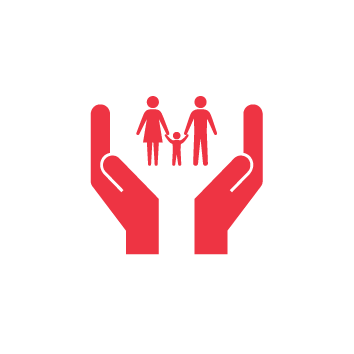 Protección, Género e InclusiónPersonas objetivo:Hombres:Mujeres:Requerido (CHF)Código de Producto P&BResultado 1 de Protección, Género e Inclusión: Las comunidades se vuelven más pacíficas, seguras e inclusivas al satisfacerse las necesidades y los derechos de los más vulnerables.Resultado 1 de Protección, Género e Inclusión: Las comunidades se vuelven más pacíficas, seguras e inclusivas al satisfacerse las necesidades y los derechos de los más vulnerables.Resultado 1 de Protección, Género e Inclusión: Las comunidades se vuelven más pacíficas, seguras e inclusivas al satisfacerse las necesidades y los derechos de los más vulnerables.Resultado 1 de Protección, Género e Inclusión: Las comunidades se vuelven más pacíficas, seguras e inclusivas al satisfacerse las necesidades y los derechos de los más vulnerables.Resultado 1 de Protección, Género e Inclusión: Las comunidades se vuelven más pacíficas, seguras e inclusivas al satisfacerse las necesidades y los derechos de los más vulnerables.Resultado 1 de Protección, Género e Inclusión: Las comunidades se vuelven más pacíficas, seguras e inclusivas al satisfacerse las necesidades y los derechos de los más vulnerables.Resultado 1 de Protección, Género e Inclusión: Las comunidades se vuelven más pacíficas, seguras e inclusivas al satisfacerse las necesidades y los derechos de los más vulnerables.Resultado 1 de Protección, Género e Inclusión: Las comunidades se vuelven más pacíficas, seguras e inclusivas al satisfacerse las necesidades y los derechos de los más vulnerables.Por favor incluya un indicador de la Hoja de Datos Clave con una metaPor favor incluya un indicador de la Hoja de Datos Clave con una metaPor favor incluya un indicador de la Hoja de Datos Clave con una metaPor favor incluya un indicador de la Hoja de Datos Clave con una metaPor favor incluya un indicador de la Hoja de Datos Clave con una metaPor favor incluya un indicador de la Hoja de Datos Clave con una metaPor favor incluya un indicador de la Hoja de Datos Clave con una metaPor favor incluya un indicador de la Hoja de Datos Clave con una metaPor favor incluya un indicador de la Hoja de Datos Clave con una metaPor favor incluya un indicador de la Hoja de Datos Clave con una metaCódigo de Producto P&BProducto 1.1 de Protección, Género e Inclusión: Los programas y las operaciones garantizan la provisión equitativa de los servicios básicos, considerando diferentes necesidades basadas en género y en otros factores de diversidad.Producto 1.1 de Protección, Género e Inclusión: Los programas y las operaciones garantizan la provisión equitativa de los servicios básicos, considerando diferentes necesidades basadas en género y en otros factores de diversidad.Producto 1.1 de Protección, Género e Inclusión: Los programas y las operaciones garantizan la provisión equitativa de los servicios básicos, considerando diferentes necesidades basadas en género y en otros factores de diversidad.Producto 1.1 de Protección, Género e Inclusión: Los programas y las operaciones garantizan la provisión equitativa de los servicios básicos, considerando diferentes necesidades basadas en género y en otros factores de diversidad.Producto 1.1 de Protección, Género e Inclusión: Los programas y las operaciones garantizan la provisión equitativa de los servicios básicos, considerando diferentes necesidades basadas en género y en otros factores de diversidad.Producto 1.1 de Protección, Género e Inclusión: Los programas y las operaciones garantizan la provisión equitativa de los servicios básicos, considerando diferentes necesidades basadas en género y en otros factores de diversidad.Producto 1.1 de Protección, Género e Inclusión: Los programas y las operaciones garantizan la provisión equitativa de los servicios básicos, considerando diferentes necesidades basadas en género y en otros factores de diversidad.Producto 1.1 de Protección, Género e Inclusión: Los programas y las operaciones garantizan la provisión equitativa de los servicios básicos, considerando diferentes necesidades basadas en género y en otros factores de diversidad.Por favor incluya un indicador de la Hoja de Datos Clave con una metaPor favor incluya un indicador de la Hoja de Datos Clave con una metaPor favor incluya un indicador de la Hoja de Datos Clave con una metaPor favor incluya un indicador de la Hoja de Datos Clave con una metaPor favor incluya un indicador de la Hoja de Datos Clave con una metaPor favor incluya un indicador de la Hoja de Datos Clave con una metaPor favor incluya un indicador de la Hoja de Datos Clave con una metaPor favor incluya un indicador de la Hoja de Datos Clave con una metaPor favor incluya un indicador de la Hoja de Datos Clave con una metaPor favor incluya un indicador de la Hoja de Datos Clave con una metaCódigo de Producto P&BActividades planificadasSemana / Mes123456778910111213141516 AP031Realizar un análisis de género y diversidad (o un Análisis Rápido de PGI) con la población afectada y utilizar Normas mínimas sobre PGIiE y el kit de herramientas para planificar una respuesta sensible a la PGI con cada sectorAP031Apoyar a los equipos sectoriales para que incluyan en su planificación medidas para abordar las vulnerabilidades específicas a factores de género y de diversidad, incluyendo a las personas con discapacidadAP031Realizar medias jornadas de capacitación sobre problemas de PGI y el cumplimiento de las Normas Mínimas de PGIiE con el personal y voluntarios de la FICR y de la Sociedad Nacional (o integrar una jornada sobre las Normas Mínimas en las capacitaciones estándar/sectoriales). AP031Apoyar a los equipos sectoriales para garantizar la recopilación y análisis de datos desagregados por edad, sexo y discapacidad (véase la orientación sobre las Normas Mínimas) y los criterios de selección de la población objetivoEstablecer una Casa de la Dignidad o un Centro Comunitario donde se ofrecerán programas independientes de PGICódigo de Producto P&BProducto 1.2 de Protección, Género e Inclusión: Los programas y las operaciones previenen y responden a la violencia basada en género y a otras formas de violencia, especialmente contra los niños.Producto 1.2 de Protección, Género e Inclusión: Los programas y las operaciones previenen y responden a la violencia basada en género y a otras formas de violencia, especialmente contra los niños.Producto 1.2 de Protección, Género e Inclusión: Los programas y las operaciones previenen y responden a la violencia basada en género y a otras formas de violencia, especialmente contra los niños.Producto 1.2 de Protección, Género e Inclusión: Los programas y las operaciones previenen y responden a la violencia basada en género y a otras formas de violencia, especialmente contra los niños.Producto 1.2 de Protección, Género e Inclusión: Los programas y las operaciones previenen y responden a la violencia basada en género y a otras formas de violencia, especialmente contra los niños.Producto 1.2 de Protección, Género e Inclusión: Los programas y las operaciones previenen y responden a la violencia basada en género y a otras formas de violencia, especialmente contra los niños.Producto 1.2 de Protección, Género e Inclusión: Los programas y las operaciones previenen y responden a la violencia basada en género y a otras formas de violencia, especialmente contra los niños.Producto 1.2 de Protección, Género e Inclusión: Los programas y las operaciones previenen y responden a la violencia basada en género y a otras formas de violencia, especialmente contra los niños.Por favor incluya un indicador de la Hoja de Datos Clave con una metaPor favor incluya un indicador de la Hoja de Datos Clave con una metaPor favor incluya un indicador de la Hoja de Datos Clave con una metaPor favor incluya un indicador de la Hoja de Datos Clave con una metaPor favor incluya un indicador de la Hoja de Datos Clave con una metaPor favor incluya un indicador de la Hoja de Datos Clave con una metaPor favor incluya un indicador de la Hoja de Datos Clave con una metaPor favor incluya un indicador de la Hoja de Datos Clave con una metaPor favor incluya un indicador de la Hoja de Datos Clave con una metaPor favor incluya un indicador de la Hoja de Datos Clave con una metaCódigo de Producto P&BActividades planificadasSemana / Mes123456778910111213141516 AP033Utilizar las Normas Mínimas como guía para apoyar a los equipos sectoriales para que incluyan medidas para mitigar el riesgo de la VBG AP033Trabajar con la Sociedad Nacional para mapear las rutas de remisión para la VBG y la protección infantil, y para desarrollar Procedimientos Operativos Estándar (POE) para Protección/VBG (incluyendo el proceso para que todo el personal entrante firme y reciba información sobre el Código de Conducta y la política de Protección Infantil) AP033Desarrollar e incluir mensajes sobre la prevención y respuesta a la VBG en todas las actividades de extensión comunitariaAP033Realizar medias jornadas de capacitación básica sobre la respuesta a la VBG con el personal y voluntarios de la FICR y de la Sociedad Nacional (o integrar una jornada sobre el abordaje de la VBG en las capacitaciones estándar / sectoriales)AP033Consultar con la población objetivo sobre las necesidades, y adquirir y entregar kits de dignidad a las mujeres y niñas en edad reproductiva (incluyendo la capacitación de mujeres voluntarias para entregar e instruir a la población objetivo sobre el uso de los kits)AP033Establecer un sistema para garantizar que el personal y los voluntarios de la FICR y de la Sociedad Nacional hayan firmado el Código de Conducta y que se les haya proporcionado información sobre la tolerancia cero a la explotación y el abuso sexuales, y para proporcionar orientación sobre los protocolos contra el acoso AP033Mapear y poner a disposición información sobre los sistemas locales de remisión para cualquier cuestión de protección infantilAP033Garantizar que se encuentren establecidos sistemas de remisión para proporcionar apoyo psicosocial a los niños (y a adultos cuando sea necesario) para cuestiones de protección infantil, en colaboración con especialistas en APSAP033Proporcionar servicios esenciales (incluyendo instalaciones de recepción, RCF y acceso a educación, salud, alojamiento y a servicios legales) a niños no acompañados y separados y a otros niños solosAP033Establecer espacios amigables a los niños y actividades comunitarias de protección de la niñez, incluyendo en colaboración con otros actores centrados en la niñezAP033Los voluntarios, el personal y los contratistas firman, se les investiga y se les informa acerca de la política/lineamientos de protección de la niñez AP033Establecer XX espacios seguros de acuerdo con las necesidades de la población (espacios amigables para madres y bebés, por ejemplo)Código de Producto P&BProducto 1.3 de Protección, Género e Inclusión: Las iniciativas de incidencia contribuyen a prevenir y a responder a todas las formas de violencia, especialmente contra los niños y la VBG.Producto 1.3 de Protección, Género e Inclusión: Las iniciativas de incidencia contribuyen a prevenir y a responder a todas las formas de violencia, especialmente contra los niños y la VBG.Producto 1.3 de Protección, Género e Inclusión: Las iniciativas de incidencia contribuyen a prevenir y a responder a todas las formas de violencia, especialmente contra los niños y la VBG.Producto 1.3 de Protección, Género e Inclusión: Las iniciativas de incidencia contribuyen a prevenir y a responder a todas las formas de violencia, especialmente contra los niños y la VBG.Producto 1.3 de Protección, Género e Inclusión: Las iniciativas de incidencia contribuyen a prevenir y a responder a todas las formas de violencia, especialmente contra los niños y la VBG.Producto 1.3 de Protección, Género e Inclusión: Las iniciativas de incidencia contribuyen a prevenir y a responder a todas las formas de violencia, especialmente contra los niños y la VBG.Producto 1.3 de Protección, Género e Inclusión: Las iniciativas de incidencia contribuyen a prevenir y a responder a todas las formas de violencia, especialmente contra los niños y la VBG.Producto 1.3 de Protección, Género e Inclusión: Las iniciativas de incidencia contribuyen a prevenir y a responder a todas las formas de violencia, especialmente contra los niños y la VBG.Por favor incluya un indicador de la Hoja de Datos Clave con una metaPor favor incluya un indicador de la Hoja de Datos Clave con una metaPor favor incluya un indicador de la Hoja de Datos Clave con una metaPor favor incluya un indicador de la Hoja de Datos Clave con una metaPor favor incluya un indicador de la Hoja de Datos Clave con una metaPor favor incluya un indicador de la Hoja de Datos Clave con una metaPor favor incluya un indicador de la Hoja de Datos Clave con una metaPor favor incluya un indicador de la Hoja de Datos Clave con una metaPor favor incluya un indicador de la Hoja de Datos Clave con una metaPor favor incluya un indicador de la Hoja de Datos Clave con una metaCódigo de Producto P&BActividades planificadasSemana / Mes123456778910111213141516AP034Iniciativas de incidencia y de diplomacia humanitaria para garantizar una acción humanitaria basada en principios que prevenga y responda a todas las formas de violencia, especialmente contra los niños y la VBG AP034Brindar información, educación y comunicación basadas en la comunidad, informadas y culturalmente apropiadas sobre VBG y/o violencia contra los niños u otras cuestiones de discriminación, violencia y exclusión AP034Entablar diálogo con los líderes de la comunidad y las autoridades locales y nacionales para abordar los riesgos y problemas relacionados con la VBG y la protección infantil, incluyendo cualquier mensaje que pueda proporcionarse a través de redes y escuelas religiosasEstablecer un enfoque interinstitucional para la capacitación, la presentación de informes y las vías con otros actores humanitarios.Código de Producto P&BProducto 1.3 de Protección, Género e Inclusión: Los programas educativos y de incidencia política de la Sociedad Nacional aumentan la conciencia sobre los desafíos humanitarios, cultivan valores humanitarios y desarrollan habilidades interpersonales pertinentes Producto 1.3 de Protección, Género e Inclusión: Los programas educativos y de incidencia política de la Sociedad Nacional aumentan la conciencia sobre los desafíos humanitarios, cultivan valores humanitarios y desarrollan habilidades interpersonales pertinentes Producto 1.3 de Protección, Género e Inclusión: Los programas educativos y de incidencia política de la Sociedad Nacional aumentan la conciencia sobre los desafíos humanitarios, cultivan valores humanitarios y desarrollan habilidades interpersonales pertinentes Producto 1.3 de Protección, Género e Inclusión: Los programas educativos y de incidencia política de la Sociedad Nacional aumentan la conciencia sobre los desafíos humanitarios, cultivan valores humanitarios y desarrollan habilidades interpersonales pertinentes Producto 1.3 de Protección, Género e Inclusión: Los programas educativos y de incidencia política de la Sociedad Nacional aumentan la conciencia sobre los desafíos humanitarios, cultivan valores humanitarios y desarrollan habilidades interpersonales pertinentes Producto 1.3 de Protección, Género e Inclusión: Los programas educativos y de incidencia política de la Sociedad Nacional aumentan la conciencia sobre los desafíos humanitarios, cultivan valores humanitarios y desarrollan habilidades interpersonales pertinentes Producto 1.3 de Protección, Género e Inclusión: Los programas educativos y de incidencia política de la Sociedad Nacional aumentan la conciencia sobre los desafíos humanitarios, cultivan valores humanitarios y desarrollan habilidades interpersonales pertinentes Producto 1.3 de Protección, Género e Inclusión: Los programas educativos y de incidencia política de la Sociedad Nacional aumentan la conciencia sobre los desafíos humanitarios, cultivan valores humanitarios y desarrollan habilidades interpersonales pertinentes Por favor incluya un indicador de la Hoja de Datos Clave con una metaPor favor incluya un indicador de la Hoja de Datos Clave con una metaPor favor incluya un indicador de la Hoja de Datos Clave con una metaPor favor incluya un indicador de la Hoja de Datos Clave con una metaPor favor incluya un indicador de la Hoja de Datos Clave con una metaPor favor incluya un indicador de la Hoja de Datos Clave con una metaPor favor incluya un indicador de la Hoja de Datos Clave con una metaPor favor incluya un indicador de la Hoja de Datos Clave con una metaPor favor incluya un indicador de la Hoja de Datos Clave con una metaPor favor incluya un indicador de la Hoja de Datos Clave con una metaCódigo de Producto P&BActividades planificadasSemana / Mes123456778910111213141516 AP035Iniciativas de incidencia y de diplomacia humanitaria para garantizar una acción humanitaria basada en principios que prevenga y responda a todas las formas de violencia, especialmente contra los niños y la VBG AP035Ofrecer actividades de fortalecimiento de capacidades con la Sociedad Nacional sobre la impartición de educación basada en habilidades y en valores que aborde cuestiones de discriminación, violencia y exclusión.  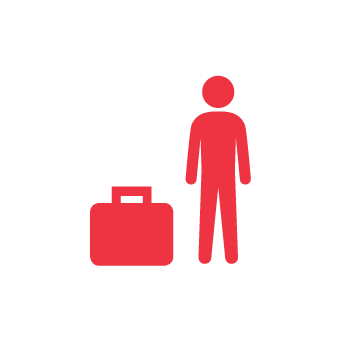 MigraciónPersonas objetivo:Hombres:Mujeres:Requerido (CHF)Código de Producto P&BResultado 1 de Migración: Las comunidades apoyan las necesidades de los migrantes y las de sus familias, y de las personas que prestan asistencia a los migrantes en todas las etapas de la migración (origen, tránsito y destino)Resultado 1 de Migración: Las comunidades apoyan las necesidades de los migrantes y las de sus familias, y de las personas que prestan asistencia a los migrantes en todas las etapas de la migración (origen, tránsito y destino)Resultado 1 de Migración: Las comunidades apoyan las necesidades de los migrantes y las de sus familias, y de las personas que prestan asistencia a los migrantes en todas las etapas de la migración (origen, tránsito y destino)Resultado 1 de Migración: Las comunidades apoyan las necesidades de los migrantes y las de sus familias, y de las personas que prestan asistencia a los migrantes en todas las etapas de la migración (origen, tránsito y destino)Resultado 1 de Migración: Las comunidades apoyan las necesidades de los migrantes y las de sus familias, y de las personas que prestan asistencia a los migrantes en todas las etapas de la migración (origen, tránsito y destino)Resultado 1 de Migración: Las comunidades apoyan las necesidades de los migrantes y las de sus familias, y de las personas que prestan asistencia a los migrantes en todas las etapas de la migración (origen, tránsito y destino)Resultado 1 de Migración: Las comunidades apoyan las necesidades de los migrantes y las de sus familias, y de las personas que prestan asistencia a los migrantes en todas las etapas de la migración (origen, tránsito y destino)Resultado 1 de Migración: Las comunidades apoyan las necesidades de los migrantes y las de sus familias, y de las personas que prestan asistencia a los migrantes en todas las etapas de la migración (origen, tránsito y destino)Por favor incluya un indicador de la Hoja de Datos Clave con una metaPor favor incluya un indicador de la Hoja de Datos Clave con una metaPor favor incluya un indicador de la Hoja de Datos Clave con una metaPor favor incluya un indicador de la Hoja de Datos Clave con una metaPor favor incluya un indicador de la Hoja de Datos Clave con una metaPor favor incluya un indicador de la Hoja de Datos Clave con una metaPor favor incluya un indicador de la Hoja de Datos Clave con una metaPor favor incluya un indicador de la Hoja de Datos Clave con una metaPor favor incluya un indicador de la Hoja de Datos Clave con una metaPor favor incluya un indicador de la Hoja de Datos Clave con una metaCódigo de Producto P&BProducto 1.1 de Migración: Se prestan y se promueven los servicios de asistencia y de protección a los migrantes y a sus familias mediante el involucramiento con las autoridades locales y nacionales, así como en asocio con otras organizaciones pertinentes.Producto 1.1 de Migración: Se prestan y se promueven los servicios de asistencia y de protección a los migrantes y a sus familias mediante el involucramiento con las autoridades locales y nacionales, así como en asocio con otras organizaciones pertinentes.Producto 1.1 de Migración: Se prestan y se promueven los servicios de asistencia y de protección a los migrantes y a sus familias mediante el involucramiento con las autoridades locales y nacionales, así como en asocio con otras organizaciones pertinentes.Producto 1.1 de Migración: Se prestan y se promueven los servicios de asistencia y de protección a los migrantes y a sus familias mediante el involucramiento con las autoridades locales y nacionales, así como en asocio con otras organizaciones pertinentes.Producto 1.1 de Migración: Se prestan y se promueven los servicios de asistencia y de protección a los migrantes y a sus familias mediante el involucramiento con las autoridades locales y nacionales, así como en asocio con otras organizaciones pertinentes.Producto 1.1 de Migración: Se prestan y se promueven los servicios de asistencia y de protección a los migrantes y a sus familias mediante el involucramiento con las autoridades locales y nacionales, así como en asocio con otras organizaciones pertinentes.Producto 1.1 de Migración: Se prestan y se promueven los servicios de asistencia y de protección a los migrantes y a sus familias mediante el involucramiento con las autoridades locales y nacionales, así como en asocio con otras organizaciones pertinentes.Producto 1.1 de Migración: Se prestan y se promueven los servicios de asistencia y de protección a los migrantes y a sus familias mediante el involucramiento con las autoridades locales y nacionales, así como en asocio con otras organizaciones pertinentes.Por favor incluya un indicador de la Hoja de Datos Clave con una metaPor favor incluya un indicador de la Hoja de Datos Clave con una metaPor favor incluya un indicador de la Hoja de Datos Clave con una metaPor favor incluya un indicador de la Hoja de Datos Clave con una metaPor favor incluya un indicador de la Hoja de Datos Clave con una metaPor favor incluya un indicador de la Hoja de Datos Clave con una metaPor favor incluya un indicador de la Hoja de Datos Clave con una metaPor favor incluya un indicador de la Hoja de Datos Clave con una metaPor favor incluya un indicador de la Hoja de Datos Clave con una metaPor favor incluya un indicador de la Hoja de Datos Clave con una metaCódigo de Producto P&BActividades planificadasSemana / Mes123456778910111213141516 AP036Se proporcionan servicios de asistencia y de protección en el contexto de la migración con un enfoque diferenciado basado en las necesidades de la población objetivo, por sexo, edad y discapacidadCódigo de Producto P&BProducto 1.2 de Migración: Se implementan la sensibilización y la incidencia política para abordar la xenofobia, la discriminación y las percepciones negativas hacia los migrantes.Producto 1.2 de Migración: Se implementan la sensibilización y la incidencia política para abordar la xenofobia, la discriminación y las percepciones negativas hacia los migrantes.Producto 1.2 de Migración: Se implementan la sensibilización y la incidencia política para abordar la xenofobia, la discriminación y las percepciones negativas hacia los migrantes.Producto 1.2 de Migración: Se implementan la sensibilización y la incidencia política para abordar la xenofobia, la discriminación y las percepciones negativas hacia los migrantes.Producto 1.2 de Migración: Se implementan la sensibilización y la incidencia política para abordar la xenofobia, la discriminación y las percepciones negativas hacia los migrantes.Producto 1.2 de Migración: Se implementan la sensibilización y la incidencia política para abordar la xenofobia, la discriminación y las percepciones negativas hacia los migrantes.Producto 1.2 de Migración: Se implementan la sensibilización y la incidencia política para abordar la xenofobia, la discriminación y las percepciones negativas hacia los migrantes.Producto 1.2 de Migración: Se implementan la sensibilización y la incidencia política para abordar la xenofobia, la discriminación y las percepciones negativas hacia los migrantes.Por favor incluya un indicador de la Hoja de Datos Clave con una metaPor favor incluya un indicador de la Hoja de Datos Clave con una metaPor favor incluya un indicador de la Hoja de Datos Clave con una metaPor favor incluya un indicador de la Hoja de Datos Clave con una metaPor favor incluya un indicador de la Hoja de Datos Clave con una metaPor favor incluya un indicador de la Hoja de Datos Clave con una metaPor favor incluya un indicador de la Hoja de Datos Clave con una metaPor favor incluya un indicador de la Hoja de Datos Clave con una metaPor favor incluya un indicador de la Hoja de Datos Clave con una metaPor favor incluya un indicador de la Hoja de Datos Clave con una metaCódigo de Producto P&BActividades planificadasSemana / Mes123456778910111213141516AP037Esfuerzos de sensibilización y de incidencia en el contexto de la migraciónCódigo de Producto P&BProducto 1.3 de Migración: “Se restablece el contacto entre familiares para las personas que han quedado separadas o sin noticias de sus seres queridos a raíz del desastre”Producto 1.3 de Migración: “Se restablece el contacto entre familiares para las personas que han quedado separadas o sin noticias de sus seres queridos a raíz del desastre”Producto 1.3 de Migración: “Se restablece el contacto entre familiares para las personas que han quedado separadas o sin noticias de sus seres queridos a raíz del desastre”Producto 1.3 de Migración: “Se restablece el contacto entre familiares para las personas que han quedado separadas o sin noticias de sus seres queridos a raíz del desastre”Producto 1.3 de Migración: “Se restablece el contacto entre familiares para las personas que han quedado separadas o sin noticias de sus seres queridos a raíz del desastre”Producto 1.3 de Migración: “Se restablece el contacto entre familiares para las personas que han quedado separadas o sin noticias de sus seres queridos a raíz del desastre”Producto 1.3 de Migración: “Se restablece el contacto entre familiares para las personas que han quedado separadas o sin noticias de sus seres queridos a raíz del desastre”Producto 1.3 de Migración: “Se restablece el contacto entre familiares para las personas que han quedado separadas o sin noticias de sus seres queridos a raíz del desastre”Por favor incluya un indicador de la Hoja de Datos Clave con una metaPor favor incluya un indicador de la Hoja de Datos Clave con una metaPor favor incluya un indicador de la Hoja de Datos Clave con una metaPor favor incluya un indicador de la Hoja de Datos Clave con una metaPor favor incluya un indicador de la Hoja de Datos Clave con una metaPor favor incluya un indicador de la Hoja de Datos Clave con una metaPor favor incluya un indicador de la Hoja de Datos Clave con una metaPor favor incluya un indicador de la Hoja de Datos Clave con una metaPor favor incluya un indicador de la Hoja de Datos Clave con una metaPor favor incluya un indicador de la Hoja de Datos Clave con una metaCódigo de Producto P&BActividades planificadasSemana / Mes123456778910111213141516AP083Todos los servicios y actividades encaminados a restablecer el contacto entre familiares AP083Servicio diferenciado de RCF para responder a las necesidades de los niños y jóvenes no acompañados y/u otros grupos en situación de vulnerabilidad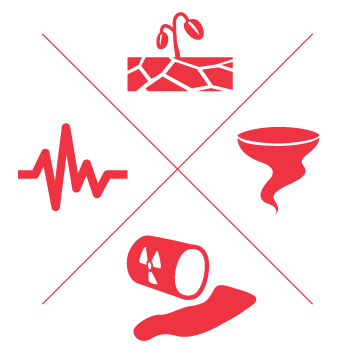 Reducción del Riesgo de DesastrePersonas objetivo :Hombres:Mujeres:Requerido (CHF)Código de Producto P&BResultado 1 de RRD: Las comunidades en zonas de alto riesgo están preparadas para los desastres y son capaces de responder a ellosResultado 1 de RRD: Las comunidades en zonas de alto riesgo están preparadas para los desastres y son capaces de responder a ellosResultado 1 de RRD: Las comunidades en zonas de alto riesgo están preparadas para los desastres y son capaces de responder a ellosResultado 1 de RRD: Las comunidades en zonas de alto riesgo están preparadas para los desastres y son capaces de responder a ellosResultado 1 de RRD: Las comunidades en zonas de alto riesgo están preparadas para los desastres y son capaces de responder a ellosResultado 1 de RRD: Las comunidades en zonas de alto riesgo están preparadas para los desastres y son capaces de responder a ellosResultado 1 de RRD: Las comunidades en zonas de alto riesgo están preparadas para los desastres y son capaces de responder a ellosResultado 1 de RRD: Las comunidades en zonas de alto riesgo están preparadas para los desastres y son capaces de responder a ellosPor favor incluya un indicador de la Hoja de Datos Clave con una metaPor favor incluya un indicador de la Hoja de Datos Clave con una metaPor favor incluya un indicador de la Hoja de Datos Clave con una metaPor favor incluya un indicador de la Hoja de Datos Clave con una metaPor favor incluya un indicador de la Hoja de Datos Clave con una metaPor favor incluya un indicador de la Hoja de Datos Clave con una metaPor favor incluya un indicador de la Hoja de Datos Clave con una metaPor favor incluya un indicador de la Hoja de Datos Clave con una metaPor favor incluya un indicador de la Hoja de Datos Clave con una metaPor favor incluya un indicador de la Hoja de Datos Clave con una metaCódigo de Producto P&BProducto 1.1 de RRD: Las comunidades toman medidas activas para fortalecer su preparación para una respuesta oportuna y efectiva a los desastres.Producto 1.1 de RRD: Las comunidades toman medidas activas para fortalecer su preparación para una respuesta oportuna y efectiva a los desastres.Producto 1.1 de RRD: Las comunidades toman medidas activas para fortalecer su preparación para una respuesta oportuna y efectiva a los desastres.Producto 1.1 de RRD: Las comunidades toman medidas activas para fortalecer su preparación para una respuesta oportuna y efectiva a los desastres.Producto 1.1 de RRD: Las comunidades toman medidas activas para fortalecer su preparación para una respuesta oportuna y efectiva a los desastres.Producto 1.1 de RRD: Las comunidades toman medidas activas para fortalecer su preparación para una respuesta oportuna y efectiva a los desastres.Producto 1.1 de RRD: Las comunidades toman medidas activas para fortalecer su preparación para una respuesta oportuna y efectiva a los desastres.Producto 1.1 de RRD: Las comunidades toman medidas activas para fortalecer su preparación para una respuesta oportuna y efectiva a los desastres.Por favor incluya un indicador de la Hoja de Datos Clave con una metaPor favor incluya un indicador de la Hoja de Datos Clave con una metaPor favor incluya un indicador de la Hoja de Datos Clave con una metaPor favor incluya un indicador de la Hoja de Datos Clave con una metaPor favor incluya un indicador de la Hoja de Datos Clave con una metaPor favor incluya un indicador de la Hoja de Datos Clave con una metaPor favor incluya un indicador de la Hoja de Datos Clave con una metaPor favor incluya un indicador de la Hoja de Datos Clave con una metaPor favor incluya un indicador de la Hoja de Datos Clave con una metaPor favor incluya un indicador de la Hoja de Datos Clave con una metaCódigo de Producto P&BActividades planificadasSemana / Mes123456778910111213141516 AP001Realizar actividades de preparación con poblaciones móviles y otros grupos en situaciones de vulnerabilidadCódigo de Producto P&BResultado 2 de RRD: Las comunidades en zonas afectadas por desastres y crisis adoptan valores y prácticas ambientalmente responsables y fundamentadas en el riesgo climáticoResultado 2 de RRD: Las comunidades en zonas afectadas por desastres y crisis adoptan valores y prácticas ambientalmente responsables y fundamentadas en el riesgo climáticoResultado 2 de RRD: Las comunidades en zonas afectadas por desastres y crisis adoptan valores y prácticas ambientalmente responsables y fundamentadas en el riesgo climáticoResultado 2 de RRD: Las comunidades en zonas afectadas por desastres y crisis adoptan valores y prácticas ambientalmente responsables y fundamentadas en el riesgo climáticoResultado 2 de RRD: Las comunidades en zonas afectadas por desastres y crisis adoptan valores y prácticas ambientalmente responsables y fundamentadas en el riesgo climáticoResultado 2 de RRD: Las comunidades en zonas afectadas por desastres y crisis adoptan valores y prácticas ambientalmente responsables y fundamentadas en el riesgo climáticoResultado 2 de RRD: Las comunidades en zonas afectadas por desastres y crisis adoptan valores y prácticas ambientalmente responsables y fundamentadas en el riesgo climáticoResultado 2 de RRD: Las comunidades en zonas afectadas por desastres y crisis adoptan valores y prácticas ambientalmente responsables y fundamentadas en el riesgo climáticoPor favor incluya un indicador de la Hoja de Datos Clave con una metaPor favor incluya un indicador de la Hoja de Datos Clave con una metaPor favor incluya un indicador de la Hoja de Datos Clave con una metaPor favor incluya un indicador de la Hoja de Datos Clave con una metaPor favor incluya un indicador de la Hoja de Datos Clave con una metaPor favor incluya un indicador de la Hoja de Datos Clave con una metaPor favor incluya un indicador de la Hoja de Datos Clave con una metaPor favor incluya un indicador de la Hoja de Datos Clave con una metaPor favor incluya un indicador de la Hoja de Datos Clave con una metaPor favor incluya un indicador de la Hoja de Datos Clave con una metaCódigo de Producto P&BProducto 2.1 de RRD: Se contribuye a la mitigación del cambio climático mediante la implementación de soluciones verdesProducto 2.1 de RRD: Se contribuye a la mitigación del cambio climático mediante la implementación de soluciones verdesProducto 2.1 de RRD: Se contribuye a la mitigación del cambio climático mediante la implementación de soluciones verdesProducto 2.1 de RRD: Se contribuye a la mitigación del cambio climático mediante la implementación de soluciones verdesProducto 2.1 de RRD: Se contribuye a la mitigación del cambio climático mediante la implementación de soluciones verdesProducto 2.1 de RRD: Se contribuye a la mitigación del cambio climático mediante la implementación de soluciones verdesProducto 2.1 de RRD: Se contribuye a la mitigación del cambio climático mediante la implementación de soluciones verdesProducto 2.1 de RRD: Se contribuye a la mitigación del cambio climático mediante la implementación de soluciones verdesPor favor incluya un indicador de la Hoja de Datos Clave con una metaPor favor incluya un indicador de la Hoja de Datos Clave con una metaPor favor incluya un indicador de la Hoja de Datos Clave con una metaPor favor incluya un indicador de la Hoja de Datos Clave con una metaPor favor incluya un indicador de la Hoja de Datos Clave con una metaPor favor incluya un indicador de la Hoja de Datos Clave con una metaPor favor incluya un indicador de la Hoja de Datos Clave con una metaPor favor incluya un indicador de la Hoja de Datos Clave con una metaPor favor incluya un indicador de la Hoja de Datos Clave con una metaPor favor incluya un indicador de la Hoja de Datos Clave con una metaCódigo de Producto P&BActividades planificadasSemana / Mes123456778910111213141516 AP003Se realizan análisis de género y diversidad y se identifican e implementan medidas de adaptación sensibles a género, a edad y a discapacidadCódigo de Producto P&BProducto 2.2 de RRD: Se llevan a cabo programas comunitarios de concienciación sobre los riesgos del cambio climático y las prácticas ambientalmente responsables en las comunidades objetivoProducto 2.2 de RRD: Se llevan a cabo programas comunitarios de concienciación sobre los riesgos del cambio climático y las prácticas ambientalmente responsables en las comunidades objetivoProducto 2.2 de RRD: Se llevan a cabo programas comunitarios de concienciación sobre los riesgos del cambio climático y las prácticas ambientalmente responsables en las comunidades objetivoProducto 2.2 de RRD: Se llevan a cabo programas comunitarios de concienciación sobre los riesgos del cambio climático y las prácticas ambientalmente responsables en las comunidades objetivoProducto 2.2 de RRD: Se llevan a cabo programas comunitarios de concienciación sobre los riesgos del cambio climático y las prácticas ambientalmente responsables en las comunidades objetivoProducto 2.2 de RRD: Se llevan a cabo programas comunitarios de concienciación sobre los riesgos del cambio climático y las prácticas ambientalmente responsables en las comunidades objetivoProducto 2.2 de RRD: Se llevan a cabo programas comunitarios de concienciación sobre los riesgos del cambio climático y las prácticas ambientalmente responsables en las comunidades objetivoProducto 2.2 de RRD: Se llevan a cabo programas comunitarios de concienciación sobre los riesgos del cambio climático y las prácticas ambientalmente responsables en las comunidades objetivoPor favor incluya un indicador de la Hoja de Datos Clave con una metaPor favor incluya un indicador de la Hoja de Datos Clave con una metaPor favor incluya un indicador de la Hoja de Datos Clave con una metaPor favor incluya un indicador de la Hoja de Datos Clave con una metaPor favor incluya un indicador de la Hoja de Datos Clave con una metaPor favor incluya un indicador de la Hoja de Datos Clave con una metaPor favor incluya un indicador de la Hoja de Datos Clave con una metaPor favor incluya un indicador de la Hoja de Datos Clave con una metaPor favor incluya un indicador de la Hoja de Datos Clave con una metaPor favor incluya un indicador de la Hoja de Datos Clave con una metaCódigo de Producto P&BActividades planificadasSemana / Mes 123456778910111213141516 AP004Todo trabajo realizado con la Sociedad Nacional que aumenta la conciencia sobre los riesgos del cambio climático y que mejora las prácticas de respuesta ambiental (por ejemplo, la financiación basada en pronósticos)SFIRequerido (CHF)Código de Producto P&BS1.1: Se facilitan los objetivos de fortalecimiento de capacidades y de desarrollo organizacional de las Sociedades Nacionales para garantizar que las Sociedades Nacionales cuenten con las bases, sistemas, estructuras, competencias y capacidades legales, éticas y financieras para planificar y desempeñarse (Esta Estrategia para la Implementación no deberá incluirse en un Plan de Acción DREF) S1.1: Se facilitan los objetivos de fortalecimiento de capacidades y de desarrollo organizacional de las Sociedades Nacionales para garantizar que las Sociedades Nacionales cuenten con las bases, sistemas, estructuras, competencias y capacidades legales, éticas y financieras para planificar y desempeñarse (Esta Estrategia para la Implementación no deberá incluirse en un Plan de Acción DREF) S1.1: Se facilitan los objetivos de fortalecimiento de capacidades y de desarrollo organizacional de las Sociedades Nacionales para garantizar que las Sociedades Nacionales cuenten con las bases, sistemas, estructuras, competencias y capacidades legales, éticas y financieras para planificar y desempeñarse (Esta Estrategia para la Implementación no deberá incluirse en un Plan de Acción DREF) S1.1: Se facilitan los objetivos de fortalecimiento de capacidades y de desarrollo organizacional de las Sociedades Nacionales para garantizar que las Sociedades Nacionales cuenten con las bases, sistemas, estructuras, competencias y capacidades legales, éticas y financieras para planificar y desempeñarse (Esta Estrategia para la Implementación no deberá incluirse en un Plan de Acción DREF) S1.1: Se facilitan los objetivos de fortalecimiento de capacidades y de desarrollo organizacional de las Sociedades Nacionales para garantizar que las Sociedades Nacionales cuenten con las bases, sistemas, estructuras, competencias y capacidades legales, éticas y financieras para planificar y desempeñarse (Esta Estrategia para la Implementación no deberá incluirse en un Plan de Acción DREF) S1.1: Se facilitan los objetivos de fortalecimiento de capacidades y de desarrollo organizacional de las Sociedades Nacionales para garantizar que las Sociedades Nacionales cuenten con las bases, sistemas, estructuras, competencias y capacidades legales, éticas y financieras para planificar y desempeñarse (Esta Estrategia para la Implementación no deberá incluirse en un Plan de Acción DREF) S1.1: Se facilitan los objetivos de fortalecimiento de capacidades y de desarrollo organizacional de las Sociedades Nacionales para garantizar que las Sociedades Nacionales cuenten con las bases, sistemas, estructuras, competencias y capacidades legales, éticas y financieras para planificar y desempeñarse (Esta Estrategia para la Implementación no deberá incluirse en un Plan de Acción DREF) S1.1: Se facilitan los objetivos de fortalecimiento de capacidades y de desarrollo organizacional de las Sociedades Nacionales para garantizar que las Sociedades Nacionales cuenten con las bases, sistemas, estructuras, competencias y capacidades legales, éticas y financieras para planificar y desempeñarse (Esta Estrategia para la Implementación no deberá incluirse en un Plan de Acción DREF) Por favor incluya un indicador de la Hoja de Datos Clave con una metaPor favor incluya un indicador de la Hoja de Datos Clave con una metaPor favor incluya un indicador de la Hoja de Datos Clave con una metaPor favor incluya un indicador de la Hoja de Datos Clave con una metaPor favor incluya un indicador de la Hoja de Datos Clave con una metaPor favor incluya un indicador de la Hoja de Datos Clave con una metaPor favor incluya un indicador de la Hoja de Datos Clave con una metaPor favor incluya un indicador de la Hoja de Datos Clave con una metaPor favor incluya un indicador de la Hoja de Datos Clave con una metaPor favor incluya un indicador de la Hoja de Datos Clave con una metaCódigo de Producto P&BProducto S1.1.4: Las Sociedades Nacionales tienen voluntarios eficaces y motivados que están protegidosProducto S1.1.4: Las Sociedades Nacionales tienen voluntarios eficaces y motivados que están protegidosProducto S1.1.4: Las Sociedades Nacionales tienen voluntarios eficaces y motivados que están protegidosProducto S1.1.4: Las Sociedades Nacionales tienen voluntarios eficaces y motivados que están protegidosProducto S1.1.4: Las Sociedades Nacionales tienen voluntarios eficaces y motivados que están protegidosProducto S1.1.4: Las Sociedades Nacionales tienen voluntarios eficaces y motivados que están protegidosProducto S1.1.4: Las Sociedades Nacionales tienen voluntarios eficaces y motivados que están protegidosProducto S1.1.4: Las Sociedades Nacionales tienen voluntarios eficaces y motivados que están protegidosPor favor incluya un indicador de la Hoja de Datos Clave con una metaPor favor incluya un indicador de la Hoja de Datos Clave con una metaPor favor incluya un indicador de la Hoja de Datos Clave con una metaPor favor incluya un indicador de la Hoja de Datos Clave con una metaPor favor incluya un indicador de la Hoja de Datos Clave con una metaPor favor incluya un indicador de la Hoja de Datos Clave con una metaPor favor incluya un indicador de la Hoja de Datos Clave con una metaPor favor incluya un indicador de la Hoja de Datos Clave con una metaPor favor incluya un indicador de la Hoja de Datos Clave con una metaPor favor incluya un indicador de la Hoja de Datos Clave con una metaCódigo de Producto P&BActividades planificadasSemana / Mes123456778910111213141516AP040Se desarrollan e implementan sistemas para mantener la privacidad de la información personal de los voluntarios y para reportar y abordar el acoso entre los voluntarios (incluyendo el acoso sexual)Código de Producto P&BProducto S1.1.6: Las Sociedades Nacionales tienen establecidos la infraestructura y los sistemas corporativos necesarios Producto S1.1.6: Las Sociedades Nacionales tienen establecidos la infraestructura y los sistemas corporativos necesarios Producto S1.1.6: Las Sociedades Nacionales tienen establecidos la infraestructura y los sistemas corporativos necesarios Producto S1.1.6: Las Sociedades Nacionales tienen establecidos la infraestructura y los sistemas corporativos necesarios Producto S1.1.6: Las Sociedades Nacionales tienen establecidos la infraestructura y los sistemas corporativos necesarios Producto S1.1.6: Las Sociedades Nacionales tienen establecidos la infraestructura y los sistemas corporativos necesarios Producto S1.1.6: Las Sociedades Nacionales tienen establecidos la infraestructura y los sistemas corporativos necesarios Producto S1.1.6: Las Sociedades Nacionales tienen establecidos la infraestructura y los sistemas corporativos necesarios Por favor incluya un indicador de la Hoja de Datos Clave con una metaPor favor incluya un indicador de la Hoja de Datos Clave con una metaPor favor incluya un indicador de la Hoja de Datos Clave con una metaPor favor incluya un indicador de la Hoja de Datos Clave con una metaPor favor incluya un indicador de la Hoja de Datos Clave con una metaPor favor incluya un indicador de la Hoja de Datos Clave con una metaPor favor incluya un indicador de la Hoja de Datos Clave con una metaPor favor incluya un indicador de la Hoja de Datos Clave con una metaPor favor incluya un indicador de la Hoja de Datos Clave con una metaPor favor incluya un indicador de la Hoja de Datos Clave con una metaCódigo de Producto P&BActividades planificadasSemana / Mes123456778910111213141516 AP042Ayudar a la Sociedad Nacional a fortalecer el Código de Conducta, la prevención y los procedimientos para la VBG, la protección infantil y contra el acoso (tales como políticas, conocimiento, presentación de informes y rutas de remisión fortalecidos)Código de Producto P&BProducto S1.1.7: Se fortalecen las capacidades de la Sociedad Nacional para apoyar la reducción del riesgo de, respuesta a y preparación ante desastres a nivel comunitarioProducto S1.1.7: Se fortalecen las capacidades de la Sociedad Nacional para apoyar la reducción del riesgo de, respuesta a y preparación ante desastres a nivel comunitarioProducto S1.1.7: Se fortalecen las capacidades de la Sociedad Nacional para apoyar la reducción del riesgo de, respuesta a y preparación ante desastres a nivel comunitarioProducto S1.1.7: Se fortalecen las capacidades de la Sociedad Nacional para apoyar la reducción del riesgo de, respuesta a y preparación ante desastres a nivel comunitarioProducto S1.1.7: Se fortalecen las capacidades de la Sociedad Nacional para apoyar la reducción del riesgo de, respuesta a y preparación ante desastres a nivel comunitarioProducto S1.1.7: Se fortalecen las capacidades de la Sociedad Nacional para apoyar la reducción del riesgo de, respuesta a y preparación ante desastres a nivel comunitarioProducto S1.1.7: Se fortalecen las capacidades de la Sociedad Nacional para apoyar la reducción del riesgo de, respuesta a y preparación ante desastres a nivel comunitarioProducto S1.1.7: Se fortalecen las capacidades de la Sociedad Nacional para apoyar la reducción del riesgo de, respuesta a y preparación ante desastres a nivel comunitarioPor favor incluya un indicador de la Hoja de Datos Clave con una metaPor favor incluya un indicador de la Hoja de Datos Clave con una metaPor favor incluya un indicador de la Hoja de Datos Clave con una metaPor favor incluya un indicador de la Hoja de Datos Clave con una metaPor favor incluya un indicador de la Hoja de Datos Clave con una metaPor favor incluya un indicador de la Hoja de Datos Clave con una metaPor favor incluya un indicador de la Hoja de Datos Clave con una metaPor favor incluya un indicador de la Hoja de Datos Clave con una metaPor favor incluya un indicador de la Hoja de Datos Clave con una metaPor favor incluya un indicador de la Hoja de Datos Clave con una metaCódigo de Producto P&BActividades planificadasSemana / Mes123456778910111213141516 AP002Código de Producto P&BResultado S2.1: Se garantiza una respuesta a desastres internacional eficaz y coordinada Resultado S2.1: Se garantiza una respuesta a desastres internacional eficaz y coordinada Resultado S2.1: Se garantiza una respuesta a desastres internacional eficaz y coordinada Resultado S2.1: Se garantiza una respuesta a desastres internacional eficaz y coordinada Resultado S2.1: Se garantiza una respuesta a desastres internacional eficaz y coordinada Resultado S2.1: Se garantiza una respuesta a desastres internacional eficaz y coordinada Resultado S2.1: Se garantiza una respuesta a desastres internacional eficaz y coordinada Resultado S2.1: Se garantiza una respuesta a desastres internacional eficaz y coordinada Por favor incluya un indicador de la Hoja de Datos Clave con una metaPor favor incluya un indicador de la Hoja de Datos Clave con una metaPor favor incluya un indicador de la Hoja de Datos Clave con una metaPor favor incluya un indicador de la Hoja de Datos Clave con una metaPor favor incluya un indicador de la Hoja de Datos Clave con una metaPor favor incluya un indicador de la Hoja de Datos Clave con una metaPor favor incluya un indicador de la Hoja de Datos Clave con una metaPor favor incluya un indicador de la Hoja de Datos Clave con una metaPor favor incluya un indicador de la Hoja de Datos Clave con una metaPor favor incluya un indicador de la Hoja de Datos Clave con una metaCódigo de Producto P&BProducto S2.1.1: Se mantiene una preparación de respuesta eficaz, así como un mecanismo de capacidad extendida (surge), en la Sociedad NacionalProducto S2.1.1: Se mantiene una preparación de respuesta eficaz, así como un mecanismo de capacidad extendida (surge), en la Sociedad NacionalProducto S2.1.1: Se mantiene una preparación de respuesta eficaz, así como un mecanismo de capacidad extendida (surge), en la Sociedad NacionalProducto S2.1.1: Se mantiene una preparación de respuesta eficaz, así como un mecanismo de capacidad extendida (surge), en la Sociedad NacionalProducto S2.1.1: Se mantiene una preparación de respuesta eficaz, así como un mecanismo de capacidad extendida (surge), en la Sociedad NacionalProducto S2.1.1: Se mantiene una preparación de respuesta eficaz, así como un mecanismo de capacidad extendida (surge), en la Sociedad NacionalProducto S2.1.1: Se mantiene una preparación de respuesta eficaz, así como un mecanismo de capacidad extendida (surge), en la Sociedad NacionalProducto S2.1.1: Se mantiene una preparación de respuesta eficaz, así como un mecanismo de capacidad extendida (surge), en la Sociedad NacionalPor favor incluya un indicador de la Hoja de Datos Clave con una metaPor favor incluya un indicador de la Hoja de Datos Clave con una metaPor favor incluya un indicador de la Hoja de Datos Clave con una metaPor favor incluya un indicador de la Hoja de Datos Clave con una metaPor favor incluya un indicador de la Hoja de Datos Clave con una metaPor favor incluya un indicador de la Hoja de Datos Clave con una metaPor favor incluya un indicador de la Hoja de Datos Clave con una metaPor favor incluya un indicador de la Hoja de Datos Clave con una metaPor favor incluya un indicador de la Hoja de Datos Clave con una metaPor favor incluya un indicador de la Hoja de Datos Clave con una metaCódigo de Producto P&BActividades planificadasSemana / Mes123456778910111213141516 AP046Se examina la capacidad de surge de la SN y se identifica una estrategia para la captación y capacitación de personal y voluntarios subrepresentados, para mejorar la representación por sexo, edad y discapacidad en los equipos de respuesta a emergenciasCódigo de Producto P&BProducto S2.1.3: La Sociedad Nacional mejora su cumplimiento de los Principios y Normas para la Asistencia HumanitariaProducto S2.1.3: La Sociedad Nacional mejora su cumplimiento de los Principios y Normas para la Asistencia HumanitariaProducto S2.1.3: La Sociedad Nacional mejora su cumplimiento de los Principios y Normas para la Asistencia HumanitariaProducto S2.1.3: La Sociedad Nacional mejora su cumplimiento de los Principios y Normas para la Asistencia HumanitariaProducto S2.1.3: La Sociedad Nacional mejora su cumplimiento de los Principios y Normas para la Asistencia HumanitariaProducto S2.1.3: La Sociedad Nacional mejora su cumplimiento de los Principios y Normas para la Asistencia HumanitariaProducto S2.1.3: La Sociedad Nacional mejora su cumplimiento de los Principios y Normas para la Asistencia HumanitariaProducto S2.1.3: La Sociedad Nacional mejora su cumplimiento de los Principios y Normas para la Asistencia HumanitariaPor favor incluya un indicador de la Hoja de Datos Clave con una metaPor favor incluya un indicador de la Hoja de Datos Clave con una metaPor favor incluya un indicador de la Hoja de Datos Clave con una metaPor favor incluya un indicador de la Hoja de Datos Clave con una metaPor favor incluya un indicador de la Hoja de Datos Clave con una metaPor favor incluya un indicador de la Hoja de Datos Clave con una metaPor favor incluya un indicador de la Hoja de Datos Clave con una metaPor favor incluya un indicador de la Hoja de Datos Clave con una metaPor favor incluya un indicador de la Hoja de Datos Clave con una metaPor favor incluya un indicador de la Hoja de Datos Clave con una metaCódigo de Producto P&BActividades planificadasSemana / Mes123456778910111213141516Código de Producto P&BProducto S2.1.4: La cadena de suministro y los servicios de flota cumplen con los estándares reconocidos de calidad y de rendición de cuentasProducto S2.1.4: La cadena de suministro y los servicios de flota cumplen con los estándares reconocidos de calidad y de rendición de cuentasProducto S2.1.4: La cadena de suministro y los servicios de flota cumplen con los estándares reconocidos de calidad y de rendición de cuentasProducto S2.1.4: La cadena de suministro y los servicios de flota cumplen con los estándares reconocidos de calidad y de rendición de cuentasProducto S2.1.4: La cadena de suministro y los servicios de flota cumplen con los estándares reconocidos de calidad y de rendición de cuentasProducto S2.1.4: La cadena de suministro y los servicios de flota cumplen con los estándares reconocidos de calidad y de rendición de cuentasProducto S2.1.4: La cadena de suministro y los servicios de flota cumplen con los estándares reconocidos de calidad y de rendición de cuentasProducto S2.1.4: La cadena de suministro y los servicios de flota cumplen con los estándares reconocidos de calidad y de rendición de cuentasPor favor incluya un indicador de la Hoja de Datos Clave con una metaPor favor incluya un indicador de la Hoja de Datos Clave con una metaPor favor incluya un indicador de la Hoja de Datos Clave con una metaPor favor incluya un indicador de la Hoja de Datos Clave con una metaPor favor incluya un indicador de la Hoja de Datos Clave con una metaPor favor incluya un indicador de la Hoja de Datos Clave con una metaPor favor incluya un indicador de la Hoja de Datos Clave con una metaPor favor incluya un indicador de la Hoja de Datos Clave con una metaPor favor incluya un indicador de la Hoja de Datos Clave con una metaPor favor incluya un indicador de la Hoja de Datos Clave con una metaCódigo de Producto P&BActividades planificadasSemana / Mes123456778910111213141516 AP050Considerar un programa de captación de conductores subrepresentados (tales como más conductores femeninos o más conductores de orígenes marginados)Código de Producto P&BProducto S2.1.5: Se prestan servicios integrados a la Sociedad Nacional que trabaja a nivel internacionalProducto S2.1.5: Se prestan servicios integrados a la Sociedad Nacional que trabaja a nivel internacionalProducto S2.1.5: Se prestan servicios integrados a la Sociedad Nacional que trabaja a nivel internacionalProducto S2.1.5: Se prestan servicios integrados a la Sociedad Nacional que trabaja a nivel internacionalProducto S2.1.5: Se prestan servicios integrados a la Sociedad Nacional que trabaja a nivel internacionalProducto S2.1.5: Se prestan servicios integrados a la Sociedad Nacional que trabaja a nivel internacionalProducto S2.1.5: Se prestan servicios integrados a la Sociedad Nacional que trabaja a nivel internacionalProducto S2.1.5: Se prestan servicios integrados a la Sociedad Nacional que trabaja a nivel internacionalPor favor incluya un indicador de la Hoja de Datos Clave con una metaPor favor incluya un indicador de la Hoja de Datos Clave con una metaPor favor incluya un indicador de la Hoja de Datos Clave con una metaPor favor incluya un indicador de la Hoja de Datos Clave con una metaPor favor incluya un indicador de la Hoja de Datos Clave con una metaPor favor incluya un indicador de la Hoja de Datos Clave con una metaPor favor incluya un indicador de la Hoja de Datos Clave con una metaPor favor incluya un indicador de la Hoja de Datos Clave con una metaPor favor incluya un indicador de la Hoja de Datos Clave con una metaPor favor incluya un indicador de la Hoja de Datos Clave con una metaCódigo de Producto P&BActividades planificadasSemana / Mes123456778910111213141516Código de Producto P&BProducto S2.1.6: Se mejora el papel de coordinación de la FICR dentro del sistema humanitario internacionalProducto S2.1.6: Se mejora el papel de coordinación de la FICR dentro del sistema humanitario internacionalProducto S2.1.6: Se mejora el papel de coordinación de la FICR dentro del sistema humanitario internacionalProducto S2.1.6: Se mejora el papel de coordinación de la FICR dentro del sistema humanitario internacionalProducto S2.1.6: Se mejora el papel de coordinación de la FICR dentro del sistema humanitario internacionalProducto S2.1.6: Se mejora el papel de coordinación de la FICR dentro del sistema humanitario internacionalProducto S2.1.6: Se mejora el papel de coordinación de la FICR dentro del sistema humanitario internacionalProducto S2.1.6: Se mejora el papel de coordinación de la FICR dentro del sistema humanitario internacionalPor favor incluya un indicador de la Hoja de Datos Clave con una metaPor favor incluya un indicador de la Hoja de Datos Clave con una metaPor favor incluya un indicador de la Hoja de Datos Clave con una metaPor favor incluya un indicador de la Hoja de Datos Clave con una metaPor favor incluya un indicador de la Hoja de Datos Clave con una metaPor favor incluya un indicador de la Hoja de Datos Clave con una metaPor favor incluya un indicador de la Hoja de Datos Clave con una metaPor favor incluya un indicador de la Hoja de Datos Clave con una metaPor favor incluya un indicador de la Hoja de Datos Clave con una metaPor favor incluya un indicador de la Hoja de Datos Clave con una metaCódigo de Producto P&BActividades planificadasSemana / Mes123456778910111213141516 AP049Trabajar en coordinación y desarrollar una relación continua con los subclústeres de VBG y de protección infantil o el Clúster de ProtecciónCódigo de Producto P&BResultado S2.2: Se mejoran la complementariedad y las fortalezas del MovimientoResultado S2.2: Se mejoran la complementariedad y las fortalezas del MovimientoResultado S2.2: Se mejoran la complementariedad y las fortalezas del MovimientoResultado S2.2: Se mejoran la complementariedad y las fortalezas del MovimientoResultado S2.2: Se mejoran la complementariedad y las fortalezas del MovimientoResultado S2.2: Se mejoran la complementariedad y las fortalezas del MovimientoResultado S2.2: Se mejoran la complementariedad y las fortalezas del MovimientoResultado S2.2: Se mejoran la complementariedad y las fortalezas del MovimientoPor favor incluya un indicador de la Hoja de Datos Clave con una metaPor favor incluya un indicador de la Hoja de Datos Clave con una metaPor favor incluya un indicador de la Hoja de Datos Clave con una metaPor favor incluya un indicador de la Hoja de Datos Clave con una metaPor favor incluya un indicador de la Hoja de Datos Clave con una metaPor favor incluya un indicador de la Hoja de Datos Clave con una metaPor favor incluya un indicador de la Hoja de Datos Clave con una metaPor favor incluya un indicador de la Hoja de Datos Clave con una metaPor favor incluya un indicador de la Hoja de Datos Clave con una metaPor favor incluya un indicador de la Hoja de Datos Clave con una metaCódigo de Producto P&BProducto S2.2.1: En el contexto de las emergencias a gran escala, la FICR, el CICR y las Sociedades Nacionales mejoran su alcance y eficacia operacionales mediante nuevos medios de coordinación.Producto S2.2.1: En el contexto de las emergencias a gran escala, la FICR, el CICR y las Sociedades Nacionales mejoran su alcance y eficacia operacionales mediante nuevos medios de coordinación.Producto S2.2.1: En el contexto de las emergencias a gran escala, la FICR, el CICR y las Sociedades Nacionales mejoran su alcance y eficacia operacionales mediante nuevos medios de coordinación.Producto S2.2.1: En el contexto de las emergencias a gran escala, la FICR, el CICR y las Sociedades Nacionales mejoran su alcance y eficacia operacionales mediante nuevos medios de coordinación.Producto S2.2.1: En el contexto de las emergencias a gran escala, la FICR, el CICR y las Sociedades Nacionales mejoran su alcance y eficacia operacionales mediante nuevos medios de coordinación.Producto S2.2.1: En el contexto de las emergencias a gran escala, la FICR, el CICR y las Sociedades Nacionales mejoran su alcance y eficacia operacionales mediante nuevos medios de coordinación.Producto S2.2.1: En el contexto de las emergencias a gran escala, la FICR, el CICR y las Sociedades Nacionales mejoran su alcance y eficacia operacionales mediante nuevos medios de coordinación.Producto S2.2.1: En el contexto de las emergencias a gran escala, la FICR, el CICR y las Sociedades Nacionales mejoran su alcance y eficacia operacionales mediante nuevos medios de coordinación.Por favor incluya un indicador de la Hoja de Datos Clave con una metaPor favor incluya un indicador de la Hoja de Datos Clave con una metaPor favor incluya un indicador de la Hoja de Datos Clave con una metaPor favor incluya un indicador de la Hoja de Datos Clave con una metaPor favor incluya un indicador de la Hoja de Datos Clave con una metaPor favor incluya un indicador de la Hoja de Datos Clave con una metaPor favor incluya un indicador de la Hoja de Datos Clave con una metaPor favor incluya un indicador de la Hoja de Datos Clave con una metaPor favor incluya un indicador de la Hoja de Datos Clave con una metaPor favor incluya un indicador de la Hoja de Datos Clave con una metaCódigo de Producto P&BActividades planificadasSemana / Mes123456778910111213141516 AP051Código de Producto P&BProducto S2.2.5: Se proporcionan servicios compartidos en áreas tales como la TI, la logística y la gestión de la informaciónProducto S2.2.5: Se proporcionan servicios compartidos en áreas tales como la TI, la logística y la gestión de la informaciónProducto S2.2.5: Se proporcionan servicios compartidos en áreas tales como la TI, la logística y la gestión de la informaciónProducto S2.2.5: Se proporcionan servicios compartidos en áreas tales como la TI, la logística y la gestión de la informaciónProducto S2.2.5: Se proporcionan servicios compartidos en áreas tales como la TI, la logística y la gestión de la informaciónProducto S2.2.5: Se proporcionan servicios compartidos en áreas tales como la TI, la logística y la gestión de la informaciónProducto S2.2.5: Se proporcionan servicios compartidos en áreas tales como la TI, la logística y la gestión de la informaciónProducto S2.2.5: Se proporcionan servicios compartidos en áreas tales como la TI, la logística y la gestión de la informaciónPor favor incluya un indicador de la Hoja de Datos Clave con una metaPor favor incluya un indicador de la Hoja de Datos Clave con una metaPor favor incluya un indicador de la Hoja de Datos Clave con una metaPor favor incluya un indicador de la Hoja de Datos Clave con una metaPor favor incluya un indicador de la Hoja de Datos Clave con una metaPor favor incluya un indicador de la Hoja de Datos Clave con una metaPor favor incluya un indicador de la Hoja de Datos Clave con una metaPor favor incluya un indicador de la Hoja de Datos Clave con una metaPor favor incluya un indicador de la Hoja de Datos Clave con una metaPor favor incluya un indicador de la Hoja de Datos Clave con una metaCódigo de Producto P&BActividades planificadasSemana / Mes123456778910111213141516 AP052Código de Producto P&BResultado S3.1: La Secretaría de la FICR, junto con las Sociedades Nacionales, utiliza su posición única para influir en las decisiones a nivel local, nacional e internacional que afectan a los más vulnerables.Resultado S3.1: La Secretaría de la FICR, junto con las Sociedades Nacionales, utiliza su posición única para influir en las decisiones a nivel local, nacional e internacional que afectan a los más vulnerables.Resultado S3.1: La Secretaría de la FICR, junto con las Sociedades Nacionales, utiliza su posición única para influir en las decisiones a nivel local, nacional e internacional que afectan a los más vulnerables.Resultado S3.1: La Secretaría de la FICR, junto con las Sociedades Nacionales, utiliza su posición única para influir en las decisiones a nivel local, nacional e internacional que afectan a los más vulnerables.Resultado S3.1: La Secretaría de la FICR, junto con las Sociedades Nacionales, utiliza su posición única para influir en las decisiones a nivel local, nacional e internacional que afectan a los más vulnerables.Resultado S3.1: La Secretaría de la FICR, junto con las Sociedades Nacionales, utiliza su posición única para influir en las decisiones a nivel local, nacional e internacional que afectan a los más vulnerables.Resultado S3.1: La Secretaría de la FICR, junto con las Sociedades Nacionales, utiliza su posición única para influir en las decisiones a nivel local, nacional e internacional que afectan a los más vulnerables.Resultado S3.1: La Secretaría de la FICR, junto con las Sociedades Nacionales, utiliza su posición única para influir en las decisiones a nivel local, nacional e internacional que afectan a los más vulnerables.Por favor incluya un indicador de la Hoja de Datos Clave con una metaPor favor incluya un indicador de la Hoja de Datos Clave con una metaPor favor incluya un indicador de la Hoja de Datos Clave con una metaPor favor incluya un indicador de la Hoja de Datos Clave con una metaPor favor incluya un indicador de la Hoja de Datos Clave con una metaPor favor incluya un indicador de la Hoja de Datos Clave con una metaPor favor incluya un indicador de la Hoja de Datos Clave con una metaPor favor incluya un indicador de la Hoja de Datos Clave con una metaPor favor incluya un indicador de la Hoja de Datos Clave con una metaPor favor incluya un indicador de la Hoja de Datos Clave con una metaCódigo de Producto P&BProducto S3.1.1: La FICR y las Sociedades Nacionales son defensores visibles, confiables y eficaces en temas humanitariosProducto S3.1.1: La FICR y las Sociedades Nacionales son defensores visibles, confiables y eficaces en temas humanitariosProducto S3.1.1: La FICR y las Sociedades Nacionales son defensores visibles, confiables y eficaces en temas humanitariosProducto S3.1.1: La FICR y las Sociedades Nacionales son defensores visibles, confiables y eficaces en temas humanitariosProducto S3.1.1: La FICR y las Sociedades Nacionales son defensores visibles, confiables y eficaces en temas humanitariosProducto S3.1.1: La FICR y las Sociedades Nacionales son defensores visibles, confiables y eficaces en temas humanitariosProducto S3.1.1: La FICR y las Sociedades Nacionales son defensores visibles, confiables y eficaces en temas humanitariosProducto S3.1.1: La FICR y las Sociedades Nacionales son defensores visibles, confiables y eficaces en temas humanitariosPor favor incluya un indicador de la Hoja de Datos Clave con una metaPor favor incluya un indicador de la Hoja de Datos Clave con una metaPor favor incluya un indicador de la Hoja de Datos Clave con una metaPor favor incluya un indicador de la Hoja de Datos Clave con una metaPor favor incluya un indicador de la Hoja de Datos Clave con una metaPor favor incluya un indicador de la Hoja de Datos Clave con una metaPor favor incluya un indicador de la Hoja de Datos Clave con una metaPor favor incluya un indicador de la Hoja de Datos Clave con una metaPor favor incluya un indicador de la Hoja de Datos Clave con una metaPor favor incluya un indicador de la Hoja de Datos Clave con una metaCódigo de Producto P&BActividades planificadasSemana / Mes123456778910111213141516AP053La Sociedad Nacional tiene un aumento eficaz en la visibilidad de la diversidad del personal y de los voluntarios (más hombres, mujeres y personas con discapacidad en roles no estereotipados)Código de Producto P&BProducto S3.1.2: La FICR produce investigaciones y evaluaciones de alta calidad que sirven para fundamentar la incidencia, la movilización de recursos y la programaciónProducto S3.1.2: La FICR produce investigaciones y evaluaciones de alta calidad que sirven para fundamentar la incidencia, la movilización de recursos y la programaciónProducto S3.1.2: La FICR produce investigaciones y evaluaciones de alta calidad que sirven para fundamentar la incidencia, la movilización de recursos y la programaciónProducto S3.1.2: La FICR produce investigaciones y evaluaciones de alta calidad que sirven para fundamentar la incidencia, la movilización de recursos y la programaciónProducto S3.1.2: La FICR produce investigaciones y evaluaciones de alta calidad que sirven para fundamentar la incidencia, la movilización de recursos y la programaciónProducto S3.1.2: La FICR produce investigaciones y evaluaciones de alta calidad que sirven para fundamentar la incidencia, la movilización de recursos y la programaciónProducto S3.1.2: La FICR produce investigaciones y evaluaciones de alta calidad que sirven para fundamentar la incidencia, la movilización de recursos y la programaciónProducto S3.1.2: La FICR produce investigaciones y evaluaciones de alta calidad que sirven para fundamentar la incidencia, la movilización de recursos y la programaciónPor favor incluya un indicador de la Hoja de Datos Clave con una metaPor favor incluya un indicador de la Hoja de Datos Clave con una metaPor favor incluya un indicador de la Hoja de Datos Clave con una metaPor favor incluya un indicador de la Hoja de Datos Clave con una metaPor favor incluya un indicador de la Hoja de Datos Clave con una metaPor favor incluya un indicador de la Hoja de Datos Clave con una metaPor favor incluya un indicador de la Hoja de Datos Clave con una metaPor favor incluya un indicador de la Hoja de Datos Clave con una metaPor favor incluya un indicador de la Hoja de Datos Clave con una metaPor favor incluya un indicador de la Hoja de Datos Clave con una metaCódigo de Producto P&BActividades planificadasSemana / Mes123456778910111213141516AP055Se completa y se comparte la evaluación de PGI de alta calidad, la cual guía los enfoques de los socios y de la SNLos datos se utilizan para monitorear y fundamentar las operaciones y la incidenciaCódigo de Producto P&BResultado S3.2: Se amplía el alcance programático de las Sociedades Nacionales y de la FICR.Resultado S3.2: Se amplía el alcance programático de las Sociedades Nacionales y de la FICR.Resultado S3.2: Se amplía el alcance programático de las Sociedades Nacionales y de la FICR.Resultado S3.2: Se amplía el alcance programático de las Sociedades Nacionales y de la FICR.Resultado S3.2: Se amplía el alcance programático de las Sociedades Nacionales y de la FICR.Resultado S3.2: Se amplía el alcance programático de las Sociedades Nacionales y de la FICR.Resultado S3.2: Se amplía el alcance programático de las Sociedades Nacionales y de la FICR.Resultado S3.2: Se amplía el alcance programático de las Sociedades Nacionales y de la FICR.Por favor incluya un indicador de la Hoja de Datos Clave con una metaPor favor incluya un indicador de la Hoja de Datos Clave con una metaPor favor incluya un indicador de la Hoja de Datos Clave con una metaPor favor incluya un indicador de la Hoja de Datos Clave con una metaPor favor incluya un indicador de la Hoja de Datos Clave con una metaPor favor incluya un indicador de la Hoja de Datos Clave con una metaPor favor incluya un indicador de la Hoja de Datos Clave con una metaPor favor incluya un indicador de la Hoja de Datos Clave con una metaPor favor incluya un indicador de la Hoja de Datos Clave con una metaPor favor incluya un indicador de la Hoja de Datos Clave con una metaCódigo de Producto P&BProducto S3.2.1: Se desarrollan y mejoran los modelos de generación de recursos y los modelos relacionados de rendición de cuentasProducto S3.2.1: Se desarrollan y mejoran los modelos de generación de recursos y los modelos relacionados de rendición de cuentasProducto S3.2.1: Se desarrollan y mejoran los modelos de generación de recursos y los modelos relacionados de rendición de cuentasProducto S3.2.1: Se desarrollan y mejoran los modelos de generación de recursos y los modelos relacionados de rendición de cuentasProducto S3.2.1: Se desarrollan y mejoran los modelos de generación de recursos y los modelos relacionados de rendición de cuentasProducto S3.2.1: Se desarrollan y mejoran los modelos de generación de recursos y los modelos relacionados de rendición de cuentasProducto S3.2.1: Se desarrollan y mejoran los modelos de generación de recursos y los modelos relacionados de rendición de cuentasProducto S3.2.1: Se desarrollan y mejoran los modelos de generación de recursos y los modelos relacionados de rendición de cuentasPor favor incluya un indicador de la Hoja de Datos Clave con una metaPor favor incluya un indicador de la Hoja de Datos Clave con una metaPor favor incluya un indicador de la Hoja de Datos Clave con una metaPor favor incluya un indicador de la Hoja de Datos Clave con una metaPor favor incluya un indicador de la Hoja de Datos Clave con una metaPor favor incluya un indicador de la Hoja de Datos Clave con una metaPor favor incluya un indicador de la Hoja de Datos Clave con una metaPor favor incluya un indicador de la Hoja de Datos Clave con una metaPor favor incluya un indicador de la Hoja de Datos Clave con una metaPor favor incluya un indicador de la Hoja de Datos Clave con una metaCódigo de Producto P&BActividades planificadasSemana / Mes123456778910111213141516 AP058Trabajo en materia de presentación de informes, rendición de cuentas ante las comunidades, participación comunitaria y rendición de cuentas a la comunidadCódigo de Producto P&BProducto S3.2.3 Se apoya a las Sociedades Nacionales en el desarrollo de recursos y asocios (tanto de los mercados nacionales como de fuentes extranjeras).Producto S3.2.3 Se apoya a las Sociedades Nacionales en el desarrollo de recursos y asocios (tanto de los mercados nacionales como de fuentes extranjeras).Producto S3.2.3 Se apoya a las Sociedades Nacionales en el desarrollo de recursos y asocios (tanto de los mercados nacionales como de fuentes extranjeras).Producto S3.2.3 Se apoya a las Sociedades Nacionales en el desarrollo de recursos y asocios (tanto de los mercados nacionales como de fuentes extranjeras).Producto S3.2.3 Se apoya a las Sociedades Nacionales en el desarrollo de recursos y asocios (tanto de los mercados nacionales como de fuentes extranjeras).Producto S3.2.3 Se apoya a las Sociedades Nacionales en el desarrollo de recursos y asocios (tanto de los mercados nacionales como de fuentes extranjeras).Producto S3.2.3 Se apoya a las Sociedades Nacionales en el desarrollo de recursos y asocios (tanto de los mercados nacionales como de fuentes extranjeras).Producto S3.2.3 Se apoya a las Sociedades Nacionales en el desarrollo de recursos y asocios (tanto de los mercados nacionales como de fuentes extranjeras).Por favor incluya un indicador de la Hoja de Datos Clave con una metaPor favor incluya un indicador de la Hoja de Datos Clave con una metaPor favor incluya un indicador de la Hoja de Datos Clave con una metaPor favor incluya un indicador de la Hoja de Datos Clave con una metaPor favor incluya un indicador de la Hoja de Datos Clave con una metaPor favor incluya un indicador de la Hoja de Datos Clave con una metaPor favor incluya un indicador de la Hoja de Datos Clave con una metaPor favor incluya un indicador de la Hoja de Datos Clave con una metaPor favor incluya un indicador de la Hoja de Datos Clave con una metaPor favor incluya un indicador de la Hoja de Datos Clave con una metaCódigo de Producto P&BActividades planificadasSemana / Mes123456778910111213141516 AP061Código de Producto P&BResultado S4.1: La FICR mejora su eficacia, su credibilidad y su rendición de cuentasResultado S4.1: La FICR mejora su eficacia, su credibilidad y su rendición de cuentasResultado S4.1: La FICR mejora su eficacia, su credibilidad y su rendición de cuentasResultado S4.1: La FICR mejora su eficacia, su credibilidad y su rendición de cuentasResultado S4.1: La FICR mejora su eficacia, su credibilidad y su rendición de cuentasResultado S4.1: La FICR mejora su eficacia, su credibilidad y su rendición de cuentasResultado S4.1: La FICR mejora su eficacia, su credibilidad y su rendición de cuentasResultado S4.1: La FICR mejora su eficacia, su credibilidad y su rendición de cuentasPor favor incluya un indicador de la Hoja de Datos Clave con una metaPor favor incluya un indicador de la Hoja de Datos Clave con una metaPor favor incluya un indicador de la Hoja de Datos Clave con una metaPor favor incluya un indicador de la Hoja de Datos Clave con una metaPor favor incluya un indicador de la Hoja de Datos Clave con una metaPor favor incluya un indicador de la Hoja de Datos Clave con una metaPor favor incluya un indicador de la Hoja de Datos Clave con una metaPor favor incluya un indicador de la Hoja de Datos Clave con una metaPor favor incluya un indicador de la Hoja de Datos Clave con una metaPor favor incluya un indicador de la Hoja de Datos Clave con una metaCódigo de Producto P&BProducto S4.1.2: El personal de la FICR muestra un buen nivel de participación y de desempeñoProducto S4.1.2: El personal de la FICR muestra un buen nivel de participación y de desempeñoProducto S4.1.2: El personal de la FICR muestra un buen nivel de participación y de desempeñoProducto S4.1.2: El personal de la FICR muestra un buen nivel de participación y de desempeñoProducto S4.1.2: El personal de la FICR muestra un buen nivel de participación y de desempeñoProducto S4.1.2: El personal de la FICR muestra un buen nivel de participación y de desempeñoProducto S4.1.2: El personal de la FICR muestra un buen nivel de participación y de desempeñoProducto S4.1.2: El personal de la FICR muestra un buen nivel de participación y de desempeñoPor favor incluya un indicador de la Hoja de Datos Clave con una metaPor favor incluya un indicador de la Hoja de Datos Clave con una metaPor favor incluya un indicador de la Hoja de Datos Clave con una metaPor favor incluya un indicador de la Hoja de Datos Clave con una metaPor favor incluya un indicador de la Hoja de Datos Clave con una metaPor favor incluya un indicador de la Hoja de Datos Clave con una metaPor favor incluya un indicador de la Hoja de Datos Clave con una metaPor favor incluya un indicador de la Hoja de Datos Clave con una metaPor favor incluya un indicador de la Hoja de Datos Clave con una metaPor favor incluya un indicador de la Hoja de Datos Clave con una metaCódigo de Producto P&BActividades planificadasSemana / Mes123456778910111213141516AP063El personal y los voluntarios reciben apoyo para acceder a servicios psicosociales y confianza para acceder a mecanismos internos de presentación de informes y de retroalimentaciónCódigo de Producto P&BProducto S4.1.3: Se salvaguardan los recursos financieros; se proporciona un apoyo financiero y administrativo de calidad que contribuye a la eficacia de las operaciones y garantiza el uso eficaz de los activos; presentación oportuna de informes financieros de calidad a los actoresProducto S4.1.3: Se salvaguardan los recursos financieros; se proporciona un apoyo financiero y administrativo de calidad que contribuye a la eficacia de las operaciones y garantiza el uso eficaz de los activos; presentación oportuna de informes financieros de calidad a los actoresProducto S4.1.3: Se salvaguardan los recursos financieros; se proporciona un apoyo financiero y administrativo de calidad que contribuye a la eficacia de las operaciones y garantiza el uso eficaz de los activos; presentación oportuna de informes financieros de calidad a los actoresProducto S4.1.3: Se salvaguardan los recursos financieros; se proporciona un apoyo financiero y administrativo de calidad que contribuye a la eficacia de las operaciones y garantiza el uso eficaz de los activos; presentación oportuna de informes financieros de calidad a los actoresProducto S4.1.3: Se salvaguardan los recursos financieros; se proporciona un apoyo financiero y administrativo de calidad que contribuye a la eficacia de las operaciones y garantiza el uso eficaz de los activos; presentación oportuna de informes financieros de calidad a los actoresProducto S4.1.3: Se salvaguardan los recursos financieros; se proporciona un apoyo financiero y administrativo de calidad que contribuye a la eficacia de las operaciones y garantiza el uso eficaz de los activos; presentación oportuna de informes financieros de calidad a los actoresProducto S4.1.3: Se salvaguardan los recursos financieros; se proporciona un apoyo financiero y administrativo de calidad que contribuye a la eficacia de las operaciones y garantiza el uso eficaz de los activos; presentación oportuna de informes financieros de calidad a los actoresProducto S4.1.3: Se salvaguardan los recursos financieros; se proporciona un apoyo financiero y administrativo de calidad que contribuye a la eficacia de las operaciones y garantiza el uso eficaz de los activos; presentación oportuna de informes financieros de calidad a los actoresPor favor incluya un indicador de la Hoja de Datos Clave con una metaPor favor incluya un indicador de la Hoja de Datos Clave con una metaPor favor incluya un indicador de la Hoja de Datos Clave con una metaPor favor incluya un indicador de la Hoja de Datos Clave con una metaPor favor incluya un indicador de la Hoja de Datos Clave con una metaPor favor incluya un indicador de la Hoja de Datos Clave con una metaPor favor incluya un indicador de la Hoja de Datos Clave con una metaPor favor incluya un indicador de la Hoja de Datos Clave con una metaPor favor incluya un indicador de la Hoja de Datos Clave con una metaPor favor incluya un indicador de la Hoja de Datos Clave con una metaCódigo de Producto P&BActividades planificadasSemana / Mes123456778910111213141516AP064Código de Producto P&BProducto S4.1.4: Se prioriza la seguridad del personal en todas las actividades de la FICRProducto S4.1.4: Se prioriza la seguridad del personal en todas las actividades de la FICRProducto S4.1.4: Se prioriza la seguridad del personal en todas las actividades de la FICRProducto S4.1.4: Se prioriza la seguridad del personal en todas las actividades de la FICRProducto S4.1.4: Se prioriza la seguridad del personal en todas las actividades de la FICRProducto S4.1.4: Se prioriza la seguridad del personal en todas las actividades de la FICRProducto S4.1.4: Se prioriza la seguridad del personal en todas las actividades de la FICRProducto S4.1.4: Se prioriza la seguridad del personal en todas las actividades de la FICRPor favor incluya un indicador de la Hoja de Datos Clave con una metaPor favor incluya un indicador de la Hoja de Datos Clave con una metaPor favor incluya un indicador de la Hoja de Datos Clave con una metaPor favor incluya un indicador de la Hoja de Datos Clave con una metaPor favor incluya un indicador de la Hoja de Datos Clave con una metaPor favor incluya un indicador de la Hoja de Datos Clave con una metaPor favor incluya un indicador de la Hoja de Datos Clave con una metaPor favor incluya un indicador de la Hoja de Datos Clave con una metaPor favor incluya un indicador de la Hoja de Datos Clave con una metaPor favor incluya un indicador de la Hoja de Datos Clave con una metaCódigo de Producto P&BActividades planificadasSemana / Mes123456778910111213141516 AP066El personal recibe capacitación sensible a género, a edad y a discapacidad en temas de seguridad, incluyendo protocolos de seguridad de PGI y de recopilación de datos desagregados por sexo, edad y discapacidad en los informes de incidentesAP066Se introduce una Herramienta de Monitoreo de Incidentes de Protección en toda la respuesta, la cual está disponible siempre para todo el personal (campo y escritorio, en línea y fuera de línea) (véase la Herramienta 3.6 Formulario de Presentación de Informe de Incidentes de Protección)